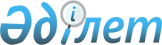 О бюджетах сельских округов и села Б. Момышулы Жуалынского района на 2021-2023 годыРешение Жуалынского районного маслихата Жамбылской области от 29 декабря 2020 года № 78-2. Зарегистрировано Департаментом юстиции Жамбылской области 8 января 2021 года № 4887
      В соответствии с Бюджетным кодексом Республики Казахстан от 4 декабря 2008 года и статьи 6 Закона Республики Казахстан от 23 января 2001 года "О местном государственном управлении и самоуправлении в Республике Казахстан" и на основании решения Жуалынского районного маслихата 25 декабря 2020 года № 77-7 "О районном бюджете на 2021-2023 годы" (зарегистрировано в реестре государственной регистрации нормативных правовых актов за № 4870) Жуалынский районный маслихат РЕШИЛ:
      1. Утвердить бюджет сельских округов и села Бауыржан Момышулы Жуалынского района Жамбылской области на 2021-2023 годы" согласно приложениям 1, 2, 3, 4, 5, 6, 7, 8, 9, 10, 11, 12, 13 и 14 соответственно, в том числе на 2021 год в следующих объемах: 
      1.1. Аппарат акима села Б. Момышулы
      1) доходы – 155 094 тысяч тенге, в том числе по:
      налоговые поступления – 42 971 тысяч тенге;
      неналоговые поступления – 208 тысяч тенге;
      поступления трансфертов – 111 915 тысяч тенге;
      2) затраты – 165 590 тысяч тенге;
      3) используемые остатки бюджетных средств – 10 496 тысяч тенге.
      1.2. Актюбинский сельский округ
      1) доходы – 65 336 тысяч тенге, в том числе по:
      налоговые поступления – 4 029 тысяч тенге;
      неналоговые поступления – 52 тысяч тенге;
      поступления трансфертов – 61 255 тысяч тенге;
      2) затраты – 65 979 тысяч тенге;
      3) используемые остатки бюджетных средств – 643 тысяч тенге.
      1.3. Аксайский сельский округ
      1) доходы – 94 089 тысяч тенге, в том числе по:
      налоговые поступления – 6 436 тысяч тенге;
      неналоговые поступления – 202 тысяч тенге;
      поступления трансфертов – 87 451 тысяч тенге;
      2) затраты – 95 123 тысяч тенге;
      3) используемые остатки бюджетных средств – 1 034 тысяч тенге.
      1.4. Боралдайский сельский округ
      1) доходы – 37 537 тысяч тенге, в том числе по:
      налоговые поступления – 4 833 тысяч тенге;
      неналоговые поступления – 2 тысяч тенге;
      поступления трансфертов – 32 702 тысяч тенге;
      2) затраты – 37 971 тысяч тенге;
      3) используемые остатки бюджетных средств – 434 тысяч тенге.
      1.5. Биликульский сельский округ
      1) доходы – 42 710 тысяч тенге, в том числе по:
      налоговые поступления – 3 594 тысяч тенге;
      неналоговые поступления – 2 тысяч тенге;
      поступления трансфертов – 39 114 тысяч тенге;
      2) затраты – 43 205 тысяч тенге;
      3) используемые остатки бюджетных средств – 495 тысяч тенге.
      1.6. Жетитюбинский сельский округ
      1) доходы – 47 953 тысяч тенге, в том числе по:
      налоговые поступления – 4 661 тысяч тенге;
      неналоговые поступлениям – 0 тысяч тенге;
      поступления трансфертов – 43 292 тысяч тенге;
      2) затраты – 49 536 тысяч тенге;
      3) используемые остатки бюджетных средств – 1 583 тысяч тенге.
      1.7. Кокбастауский сельский округ
      1) доходы – 62 081 тысяч тенге, в том числе по:
      налоговые поступления – 5 733 тысяч тенге;
      неналоговые поступления – 0 тысяч тенге;
      поступления трансфертов – 56 348 тысяч тенге;
      2) затраты – 62 698 тысяч тенге;
      3) используемые остатки бюджетных средств – 617 тысяч тенге.
      1.8. Куренбельский сельский округ
      1) доходы – 33 566 тысяч тенге, в том числе по:
      налоговые поступления – 5 255 тысяч тенге;
      неналоговые поступления – 2 тысяч тенге;
      поступления трансфертов – 28 309 тысяч тенге;
      2) затраты – 33 792 тысяч тенге;
      3) используемые остатки бюджетных средств – 226 тысяч тенге.
      1.9. Карасазский сельский округ
      1) доходы – 55 101 тысяч тенге, в том числе по:
      налоговые поступления – 8 636 тысяч тенге;
      неналоговые поступления – 8 тысяч тенге;
      поступления трансфертов – 46 457 тысяч тенге;
      2) затраты – 56 771 тысяч тенге;
      3) используемые остатки бюджетных средств – 1 670 тысяч тенге.
      1.10. Кошкаратинский сельский округ
      1) доходы – 37 467 тысяч тенге, в том числе по:
      налоговые поступления – 2 538 тысяч тенге;
      неналоговые поступления – 2 тысяч тенге;
      поступления трансфертов – 34 927 тысяч тенге;
      2) затраты – 37 608 тысяч тенге;
      3) используемые остатки бюджетных средств – 141 тысяч тенге.
      1.11. Кызыларыкский сельский округ
      1) доходы – 45 248 тысяч тенге, в том числе по:
      налоговые поступления – 4 920 тысяч тенге;
      неналоговые поступления – 2 тысяч тенге;
      поступления трансфертов – 40 326 тысяч тенге;
      2) затраты – 45 766 тысяч тенге;
      3) используемые остатки бюджетных средств – 518 тысяч тенге.
      1.12. Мынбулакский сельский округ
      1) доходы – 133 518 тысяч тенге, в том числе по:
      налоговые поступления – 8 204 тысяч тенге;
      неналоговые поступления – 144 тысяч тенге;
      поступления трансфертов – 125 170 тысяч тенге;
      2) затраты – 136 091 тысяч тенге;
      3) используемые остатки бюджетных средств – 2 573 тысяч тенге.
      1.13. Нурлыкентский сельский округ
      1) доходы – 42 263 тысяч тенге, в том числе по:
      налоговые поступления – 8 888 тысяч тенге;
      неналоговые поступления – 2 тысяч тенге;
      поступления трансфертов – 33 373 тысяч тенге;
      2) затраты – 42 795 тысяч тенге;
      3) используемые остатки бюджетных средств – 532 тысяч тенге.
      1.14. Шакпакский сельский округ
      1) доходы – 122 145 тысяч тенге, в том числе по:
      налоговые поступления – 6 273 тысяч тенге;
      неналоговые поступления – 1 тысяч тенге;
      поступления трансфертов – 115 871 тысяч тенге;
      2) затраты – 122 847 тысяч тенге;
      3) используемые остатки бюджетных средств – 702 тысяч тенге.
      Сноска. Пункт 1- в редакции решения Жуалынского районного маслихата Жамбылской области от 15.12.2021 № 17-2 (вводится в действие с 01.01.2021).


      2. В соответствии пункт 4 со статьей 18 Закона Республики Казахстан от 8 июля 2005 года "О государственном регулировании развития агропромышленного комплекса и сельских территорий" на 2021 год предусмотреть средства для специалистов в области социального обеспечения, культуры и спорта, являющимся гражданскими служащими и работающим в сельских населенных пунктах, а также указанным специалистам, работающим в государственных организациях, финансируемых из местных бюджетов установить повышенные 25 процентов от оклада и тарифной ставки по сравнению со ставками специалистов, занимающихся этими видами деятельности в городских условиях.
      3. Утвердить резерв сельских местных исполнительных органов согласно приложению №15. 
      4. Контроль за исполнением и публикацию на интернет-ресурсе данного решения возложить на постоянную комиссию районного маслихата по вопросам административно-территориальных структур, социально-экономическому развитию территорий, бюджета и местных налогов по защите прав граждан.
      5. Настоящее решение вступает в силу со дня государственной регистрации в органах юстиции и вводится в действие с 1 января 2021 года. Бюджет села аппарата акима Бауыржан Момышулы на 2021 год
      Сноска. Приложение 1 с изменениями, внесенными решениями Жуалынского районного маслихата Жамбылской области от 24.06.2021 № 9-3 (вводится в действие с 01.01.2021); от 15.07.2021 № 11-2 (вводится в действие с 01.01.2021); от 25.10.2021 № 14-2 (вводится в действие с 01.01.2021); от 15.12.2021 № 17-2 (вводится в действие с 01.01.2021). Бюджет аппарата акима село Б. Момышулы на 2022 год Бюджет аппарата акима село Б. Момышулы на 2023 год Бюджет Актюбинского сельского округа на 2021 год
      Сноска. Приложение 2 с изменениями, внесенными решениями Жуалынского районного маслихата Жамбылской области от 24.06.2021 № 9-3 (вводится в действие с 01.01.2021); от 15.07.2021 № 11-2 (вводится в действие с 01.01.2021); от 25.10.2021 № 14-2 (вводится в действие с 01.01.2021); от 15.12.2021 № 17-2 (вводится в действие с 01.01.2021). Бюджет Актюбинского сельского округа на 2022 год Бюджет Актюбинского сельского округа на 2023 год Бюджет Аксайского сельского округа на 2021 год
      Сноска. Приложение 3 с изменениями, внесенными решениями Жуалынского районного маслихата Жамбылской области от 24.06.2021 № 9-3 (вводится в действие с 01.01.2021); от 15.07.2021 № 11-2 (вводится в действие с 01.01.2021); от 25.10.2021 № 14-2 (вводится в действие с 01.01.2021); от 15.12.2021 № 17-2 (вводится в действие с 01.01.2021). Бюджет Аксайского сельского округа на 2022 год Бюджет Аксайского сельского округа на 2022 год Бюджет Боралдайского сельского округа на 2021 год
      Сноска. Приложение 4 с изменениями, внесенными решениями Жуалынского районного маслихата Жамбылской области от 24.06.2021 № 9-3 (вводится в действие с 01.01.2021); от 15.07.2021 № 11-2 (вводится в действие с 01.01.2021); от 25.10.2021 № 14-2 (вводится в действие с 01.01.2021); от 15.12.2021 № 17-2 (вводится в действие с 01.01.2021). Бюджет Боралдайского сельского округа на 2022 год Бюджет Боралдайского сельского округа на 2023 год Бюджет Биликульского сельского округа на 2021 год
      Сноска. Приложение 5 с изменениями, внесенными решениями Жуалынского районного маслихата Жамбылской области от 24.06.2021 № 9-3 (вводится в действие с 01.01.2021); от 15.07.2021 № 11-2 (вводится в действие с 01.01.2021); от 25.10.2021 № 14-2 (вводится в действие с 01.01.2021); от 15.12.2021 № 17-2 (вводится в действие с 01.01.2021). Бюджет Биликульского сельского округа на 2022 год Бюджет Биликульского сельского округа на 2023 год Бюджет Жетитюбинский сельского округа на 2021 год
      Сноска. Приложение 6 с изменениями, внесенными решениями Жуалынского районного маслихата Жамбылской области от 24.06.2021 № 9-3 (вводится в действие с 01.01.2021); от 15.07.2021 № 11-2 (вводится в действие с 01.01.2021); от 25.10.2021 № 14-2 (вводится в действие с 01.01.2021); от 15.12.2021 № 17-2 (вводится в действие с 01.01.2021). Бюджет Жетитюбинский сельского округа на 2022 год Бюджет Жетитюбинский сельского округа на 2023 год Бюджет Кокбастауского сельского округа на 2021 год
      Сноска. Приложение 7 с изменениями, внесенными решениями Жуалынского районного маслихата Жамбылской области от 24.06.2021 № 9-3 (вводится в действие с 01.01.2021); от 15.07.2021 № 11-2 (вводится в действие с 01.01.2021); от 25.10.2021 № 14-2 (вводится в действие с 01.01.2021); от 15.12.2021 № 17-2 (вводится в действие с 01.01.2021). Бюджет Кокбастауского сельского округа на 2022 год Бюджет Кокбастауского сельского округа на 2023 год Бюджет Куренбельского сельского округа на 2021 год
      Сноска. Приложение 8 с изменениями, внесенными решениями Жуалынского районного маслихата Жамбылской области от 24.06.2021 № 9-3 (вводится в действие с 01.01.2021); от 15.07.2021 № 11-2 (вводится в действие с 01.01.2021);от 25.10.2021 № 14-2 (вводится в действие с 01.01.2021); от 15.12.2021 № 17-2 (вводится в действие с 01.01.2021). Бюджет Куренбельского сельского округа на 2022 год Бюджет Куренбельского сельского округа на 2023 год Бюджет Карасазского сельского округа на 2021 год
      Сноска. Приложение 9 с изменениями, внесенными решениями Жуалынского районного маслихата Жамбылской области от 24.06.2021 № 9-3 (вводится в действие с 01.01.2021); от 15.07.2021 № 11-2 (вводится в действие с 01.01.2021); от 25.10.2021 № 14-2 (вводится в действие с 01.01.2021); от 15.12.2021 № 17-2 (вводится в действие с 01.01.2021). Бюджет Карасазского сельского округа на 2022 год Бюджет Карасазского сельского округа на 2023 год Бюджет Кошкаратинского сельского округа на 2021 год
      Сноска. Приложение 10 с изменениями, внесенными решениями Жуалынского районного маслихата Жамбылской области от 24.06.2021 № 9-3 (вводится в действие с 01.01.2021); от 15.07.2021 № 11-2 (вводится в действие с 01.01.2021); от 25.10.2021 № 14-2 (вводится в действие с 01.01.2021); от 15.12.2021 № 17-2 (вводится в действие с 01.01.2021). Бюджет Кошкаратинского сельского округа на 2022 год Бюджет Кошкаратинского сельского округа на 2023 год Бюджет Кызыларыкского сельского округа на 2021 год
      Сноска. Приложение 11 с изменениями, внесенными решениями Жуалынского районного маслихата Жамбылской области от 24.06.2021 № 9-3 (вводится в действие с 01.01.2021); от 15.07.2021 № 11-2 (вводится в действие с 01.01.2021); от 25.10.2021 № 14-2 (вводится в действие с 01.01.2021); от 15.12.2021 № 17-2 (вводится в действие с 01.01.2021). Бюджет Кызыларыкского сельского округа на 2022 год Бюджет Кызыларыкского сельского округа на 2023 год Бюджет Мынбулакского сельского округа на 2021 год
      Сноска. Приложение 12 с изменениями, внесенными решениями Жуалынского районного маслихата Жамбылской области от 24.06.2021 № 9-3 (вводится в действие с 01.01.2021); от 15.07.2021 № 11-2 (вводится в действие с 01.01.2021); от 25.10.2021 № 14-2 (вводится в действие с 01.01.2021); от 15.12.2021 № 17-2 (вводится в действие с 01.01.2021). Бюджет Мынбулакского сельского округа на 2022 год Бюджет Мынбулакского сельского округа на 2023 год Бюджет Нурлыкентского сельского округа на 2021 год
      Сноска. Приложение 13 с изменениями, внесенными решениями Жуалынского районного маслихата Жамбылской области от 24.06.2021 № 9-3 (вводится в действие с 01.01.2021); от 15.07.2021 № 11-2 (вводится в действие с 01.01.2021); от 25.10.2021 № 14-2 (вводится в действие с 01.01.2021); от 15.12.2021 № 17-2 (вводится в действие с 01.01.2021). Бюджет Нурлыкентского сельского округа на 2022 год Бюджет Нурлыкентского сельского округа на 2023 год Бюджет Шакпакского сельского округа на 2021 год
      Сноска. Приложение 14 с изменениями, внесенными решениями Жуалынского районного маслихата Жамбылской области от 24.06.2021 № 9-3 (вводится в действие с 01.01.2021); от 15.07.2021 № 11-2 (вводится в действие с 01.01.2021); от 25.10.2021 № 14-2 (вводится в действие с 01.01.2021); от 15.12.2021 № 17-2 (вводится в действие с 01.01.2021). Бюджет Шакпакского сельского округа на 2022 год Бюджет Шакпакского сельского округа на 2023 год Резерв сельского местного исполнительного органа
					© 2012. РГП на ПХВ «Институт законодательства и правовой информации Республики Казахстан» Министерства юстиции Республики Казахстан
				
      Исполняющий обязанности секретаря 

      маслихата Жуалынского района 

К. Айткулова
Приложение 1 к решению
Жуалынского районного 
маслихата № 78-2 от 29 декабря 
2020 года
Категория
Класс
Подкласс
Наименование
Сумма, тысяч тенге
I. ДОХОДЫ
155 094
1
Налоговые поступления
42 971
01
Подоходный налог
9 382
2
Индивидуальный подоходный налог
9 382
04
Hалоги на собственность
33 379
1
Hалоги на имущество
811
3
Земельный налог
516
4
Налог на транспортные средства
32 052
05
Внутренние налоги на товары, работы и услуги
210
4
Сборы за ведение предпринимательской и профессиональной деятельности
210
2
Неналоговые поступления
208
04
Штрафы, пени, санкции, взыскания, налагаемые государственными учреждениями, финансируемыми из государственного бюджета, а также содержащимися и финансируемыми из бюджета (сметы расходов) Национального Банка Республики Казахстан
0
1
Штрафы, пени, санкции, взыскания, налагаемые государственными учреждениями, финансируемыми из государственного бюджета, а также содержащимися и финансируемыми из бюджета (сметы расходов) Национального Банка Республики Казахстан, за исключением поступлений от организаций нефтяного сектора и в Фонд компенсации потерпевшим
0
06
Прочие неналоговые поступления
208
1
Прочие неналоговые поступления
208
4
Поступления трансфертов
111 915
02
Трансферты из вышестоящих органов государственного управления
111 915
3
Трансферты из районного (города областного значения) бюджета
111 915
Функциональная группа
Функциональная подгруппа
Администратор бюджетных программ
Программа
Наименование
Сумма,
тысяч тенге
II. ЗАТРАТЫ
165 590
01
Государственные услуги общего характера
56 112
1
Представительные, исполнительные и другие органы, выполняющие общие функции государственного управления
56 112
124
Аппарат акима города районного значения, села, поселка, сельского округа
56 112
001
Услуги по обеспечению деятельности акима города районного значения, села, поселка, сельского округа
55 616
022
Капитальные расходы государственного органа
496
07
Жилищно-коммунальное хозяйство
95 940
2
Коммунальное хозяйство
1 320
124
Аппарат акима города районного значения, села, поселка, сельского округа
1 320
014
Организация водоснабжения населенных пунктов
1 320
3
Благоустройство населенных пунктов
94 620
124
Аппарат акима города районного значения, села, поселка, сельского округа
94 620
008
Освещение улиц в населенных пунктах
26 692
009
Обеспечение санитарии населенных пунктов
11 709 
011
Благоустройство и озеленение населенных пунктов
56 219
12
Транспорт и коммуникации
13 538
1
Автомобильный транспорт
13 538
124
Аппарат акима города районного значения, села, поселка, сельского округа
13 538
045
Капитальный и средний ремонт автомобильных дорог в городах районного значения, селах, поселках, сельских округах
13 538
IІІ. Чистое бюджетное кредитование
0
5
Погашение бюджетных кредитов
0
01
Погашение бюджетных кредитов
0
IV. Сальдо по операциям с финансовыми активами
0
Приобретение финансовых активов
0
Поступления от продажи финансовых активов государства
0
V. ДЕФИЦИТ (ПРОФИЦИТ) БЮДЖЕТА
0
VI. ФИНАНСИРОВАНИЕ ДЕФИЦИТА (ИСПОЛЬЗОВАНИЕ ПРОФИЦИТА) БЮДЖЕТА
0
8
Используемые остатки бюджетных средств
10 496
01
Остатки бюджетных средств
10 496
1
Свободные остатки бюджетных средств
10 496
Категория
Категория
Категория
Категория
Сумма (тысяч тенге)
Класс
Класс
Класс
Сумма (тысяч тенге)
Подкласс
Подкласс
1
2
3
I. ДОХОДЫ
166 211
1
Налоговые поступления
116 026
01
Подоходный налог
49 000
2
Индивидуальный подоходный налог
49 000
04
Hалоги на собственность
66 926
1
Hалоги на имущество
251
3
Земельный налог
947
4
Налог на транспортные средства
65 728
05
Налоги на внутренние товары, работы и услуги
100
4
Сборы за ведение предпринимательской и профессиональной деятельности
100
2
Неналоговые поступления
151
04
Штрафы, пени, санкции, взыскания, налагаемые государственными учреждениями, финансируемыми из государственного бюджета, а также содержащимися и финансируемыми из бюджета (сметы расходов) Национального Банка Республики Казахстан
130
1
Штрафы, пени, санкции, взыскания, налагаемые государственными учреждениями, финансируемыми из государственного бюджета, а также содержащимися и финансируемыми из бюджета (сметы расходов) Национального Банка Республики Казахстан, за исключением поступлений от организаций нефтяного сектора
130
06
Прочие неналоговые поступления
21
1
Прочие неналоговые поступления
21
4
Поступления трансфертов
50 034
02
Трансферты из вышестоящих органов государственного управления
50 034
3
Трансферты районов (городов областного значения)
50 034
Функциональная группа
Функциональная группа
Функциональная группа
Функциональная группа
Сумма (тысяч тенге)
Администратор бюджетных программ
Администратор бюджетных программ
Администратор бюджетных программ
Сумма (тысяч тенге)
Программа
Программа
Наименование
1
2
3
II. ЗАТРАТЫ
166 211
01
Государственные услуги общего характера
31 807
124
Аппарат акима города районного значения, села, поселка, сельского округа
31 807
001
Услуги по обеспечению деятельности акима города районного значения, села, поселка, сельского округа
31 427
022
Капитальные расходы государственного органа
380
07
Жилищно-коммунальное хозяйство
98 345
124
Аппарат акима города районного значения, села, поселка, сельского округа
98 345
010
Содержание мест захоронений и погребение безродных
200
008
Освещение улиц в населенных пунктах
12 000
009
Обеспечение санитарии населенных пунктов
15 000
011
Благоустройство и озеленение населенных пунктов
71 145
12
Транспорт и коммуникации
36 059
124
Аппарат акима города районного значения, села, поселка, сельского округа
36 059
045
Капитальный и средний ремонт автомобильных дорог в городах районного значения, селах, поселках, сельских округах
36 059
IІІ. Чистое бюджетное кредитование
0
Бюджетные кредиты
0
5
Погашение бюджетных кредитов
0
IV. Сальдо по операциям с финансовыми активами
0
Приобретение финансовых активов
0
Поступления от продажи финансовых активов государства
0
V. ДЕФИЦИТ (ПРОФИЦИТ) БЮДЖЕТА
0
VI. ФИНАНСИРОВАНИЕ ДЕФИЦИТА (ИСПОЛЬЗОВАНИЕ ПРОФИЦИТА) БЮДЖЕТА
0
7
Поступление займов
0
Погашение займов
0
Используемые остатки бюджетных средств
0
Категория
Категория
Категория
Категория
Сумма (тысяч тенге)
Класс
Класс
Класс
Сумма (тысяч тенге)
Подкласс
Подкласс
1
2
3
I. ДОХОДЫ
168 805
1
Налоговые поступления
112 026
01
Подоходный налог
50 000
2
Индивидуальный подоходный налог
50 000
04
Hалоги на собственность
61 926
1
Hалоги на имущество
251
3
Земельный налог
947
4
Налог на транспортные средства
60 728
05
Налоги на внутренние товары, работы и услуги
100
4
Сборы за ведение предпринимательской и профессиональной деятельности
100
2
Неналоговые поступления
151
04
Штрафы, пени, санкции, взыскания, налагаемые государственными учреждениями, финансируемыми из государственного бюджета, а также содержащимися и финансируемыми из бюджета (сметы расходов) Национального Банка Республики Казахстан
130
1
Штрафы, пени, санкции, взыскания, налагаемые государственными учреждениями, финансируемыми из государственного бюджета, а также содержащимися и финансируемыми из бюджета (сметы расходов) Национального Банка Республики Казахстан, за исключением поступлений от организаций нефтяного сектора
130
06
Прочие неналоговые поступления
21
1
Прочие неналоговые поступления
21
4
Поступления трансфертов
56 628
02
Трансферты из вышестоящих органов государственного управления
56 628
3
Трансферты районов (городов областного значения)
56 628
Функциональная группа
Функциональная группа
Функциональная группа
Функциональная группа
Сумма (тысяч тенге)
Администратор бюджетных программ
Администратор бюджетных программ
Администратор бюджетных программ
Сумма (тысяч тенге)
Программа
Программа
Наименование
1
1
1
2
3
II. ЗАТРАТЫ
168 805
01
Государственные услуги общего характера
31 807
124
Аппарат акима города районного значения, села, поселка, сельского округа
31 807
001
Услуги по обеспечению деятельности акима города районного значения, села, поселка, сельского округа
31 427
022
Капитальные расходы государственного органа
380
07
Жилищно-коммунальное хозяйство
100 939
124
Аппарат акима города районного значения, села, поселка, сельского округа
100 939
010
Содержание мест захоронений и погребение безродных
200
008
Освещение улиц в населенных пунктах
12 000
009
Обеспечение санитарии населенных пунктов
15 000 
011
Благоустройство и озеленение населенных пунктов
73 739
12
Транспорт и коммуникации
36 059
124
Аппарат акима города районного значения, села, поселка, сельского округа
36 059
045
Капитальный и средний ремонт автомобильных дорог в городах районного значения, селах, поселках, сельских округах
36 059
IІІ. Чистое бюджетное кредитование
0
Бюджетные кредиты
0
5
Погашение бюджетных кредитов
0
IV. Сальдо по операциям с финансовыми активами
0
Приобретение финансовых активов
0
Поступления от продажи финансовых активов государства
0
V. ДЕФИЦИТ (ПРОФИЦИТ) БЮДЖЕТА
0
VI. ФИНАНСИРОВАНИЕ ДЕФИЦИТА (ИСПОЛЬЗОВАНИЕ ПРОФИЦИТА) БЮДЖЕТА
0
7
Поступление займов
0
Погашение займов
0
Используемые остатки бюджетных средств
0Приложение 2 к решению
Жуалынского районного 
маслихата № 78-2 от 29 декабря 
2020 года
Категория
Класс
Подкласс
Наименование
Сумма, тысяч тенге
I. ДОХОДЫ
65 336
1
Налоговые поступления
4 029
04
Hалоги на собственность
4 029
1
Hалоги на имущество
199
3
Земельный налог
35
4
Налог на транспортные средства
3 795
2
Неналоговые поступления
52
01
Доходы от государственной собственности
24
5
Доходы от аренды имущества, находящегося в государственной собственности
24
04
Штрафы, пени, санкции, взыскания, налагаемые государственными учреждениями, финансируемыми из государственного бюджета, а также содержащимися и финансируемыми из бюджета (сметы расходов) Национального Банка Республики Казахстан
26
1
Штрафы, пени, санкции, взыскания, налагаемые государственными учреждениями, финансируемыми из государственного бюджета, а также содержащимися и финансируемыми из бюджета (сметы расходов) Национального Банка Республики Казахстан, за исключением поступлений от организаций нефтяного сектора и в Фонд компенсации потерпевшим
26
06
Прочие неналоговые поступления
2
1
Прочие неналоговые поступления
2
4
Поступления трансфертов
61 255
02
Трансферты из вышестоящих органов государственного управления
61 255
3
Трансферты из районного (города областного значения) бюджета
61 255
Функцио наль ная группа
Функц ионал ьная подгр уппа
Администратор бюджетных программ
Программа
Наименование
Сумма,
тысяч тенге
II. ЗАТРАТЫ
65 979
01
Государственные услуги общего характера
29 193
1
Представительные, исполнительные и другие органы, выполняющие общие функции государственного управления
29 193
124
Аппарат акима города районного значения, села, поселка, сельского округа
29 193
001
Услуги по обеспечению деятельности акима города районного значения, села, поселка, сельского округа
28 652
022
Капитальные расходы государственного органа
541
07
Жилищно-коммунальное хозяйство
36 786
2
Коммунальное хозяйство
5 000
124
Аппарат акима города районного значения, села, поселка, сельского округа
5 000
014
Организация водоснабжения населенных пунктов
5 000
3
Благоустройство населенных пунктов
31 786
124
Аппарат акима города районного значения, села, поселка, сельского округа
31 786
008
Освещение улиц в населенных пунктах
10 541
009
Обеспечение санитарии населенных пунктов
700
011
Благоустройство и озеленение населенных пунктов
20 545
IІІ. Чистое бюджетное кредитование
0
5
Погашение бюджетных кредитов
0
01
Погашение бюджетных кредитов
0
IV. Сальдо по операциям с финансовыми активами
0
Приобретение финансовых активов
0
Поступления от продажи финансовых активов государства
0
V. ДЕФИЦИТ (ПРОФИЦИТ) БЮДЖЕТА
0
VI. ФИНАНСИРОВАНИЕ ДЕФИЦИТА (ИСПОЛЬЗОВАНИЕ ПРОФИЦИТА) БЮДЖЕТА
0
8
Используемые остатки бюджетных средств
643
01
Остатки бюджетных средств
643
1
Свободные остатки бюджетных средств
643
Категория
Категория
Категория
Категория
Сумма (тысяч тенге)
Класс
Класс
Класс
Сумма (тысяч тенге)
Подкласс
Подкласс
Сумма (тысяч тенге)
1
2
3
I. ДОХОДЫ
42 991
1
Налоговые поступления
6 079
04
Hалоги на собственность
6 079
1
Hалоги на имущество
36
3
Земельный налог
198
4
Налог на транспортные средства
5 845
2
Неналоговые поступления
52
01
Доходы от государственной собственности
24
5
Доходы от аренды имущества, находящегося в государственной собственности
24
04
Штрафы, пени, санкции, взыскания, налагаемые государственными учреждениями, финансируемыми из государственного бюджета, а также содержащимися и финансируемыми из бюджета (сметы расходов) Национального Банка Республики Казахстан
26
1
Штрафы, пени, санкции, взыскания, налагаемые государственными учреждениями, финансируемыми из государственного бюджета, а также содержащимися и финансируемыми из бюджета (сметы расходов) Национального Банка Республики Казахстан, за исключением поступлений от организаций нефтяного сектора
26
06
Прочие неналоговые поступления
2
1
Прочие неналоговые поступления
2
4
Поступления трансфертов
36 860
02
Трансферты из вышестоящих органов государственного управления
36 860
3
Трансферты районов (городов областного значения)
36 860
Функциональная группа
Функциональная группа
Функциональная группа
Функциональная группа
Сумма (тысяч тенге)
Администратор бюджетных программ
Администратор бюджетных программ
Администратор бюджетных программ
Сумма (тысяч тенге)
Программа
Программа
Наименование
1
2
3
II. ЗАТРАТЫ
42 991
01
Государственные услуги общего характера
20 955
124
Аппарат акима города районного значения, села, поселка, сельского округа
20 955
001
Услуги по обеспечению деятельности акима города районного значения, села, поселка, сельского округа
20 575
022
Капитальные расходы государственного органа
380
07
Жилищно-коммунальное хозяйство
22 036
124
Аппарат акима города районного значения, села, поселка, сельского округа
22 036
008
Освещение улиц в населенных пунктах
3 131
009
Обеспечение санитарии населенных пунктов
700
011
Благоустройство и озеленение населенных пунктов
18 205
IІІ. Чистое бюджетное кредитование
0
Бюджетные кредиты
0
5
Погашение бюджетных кредитов
0
IV. Сальдо по операциям с финансовыми активами
0
Приобретение финансовых активов
0
Поступления от продажи финансовых активов государства
0
V. ДЕФИЦИТ (ПРОФИЦИТ) БЮДЖЕТА
0
VI. ФИНАНСИРОВАНИЕ ДЕФИЦИТА (ИСПОЛЬЗОВАНИЕ ПРОФИЦИТА) БЮДЖЕТА
0
7
Поступление займов
0
Погашение займов
0
Используемые остатки бюджетных средств
0
Категория
Категория
Категория
Категория
Сумма (тысяч тенге)
Класс
Класс
Класс
Сумма (тысяч тенге)
Подкласс
Подкласс
Сумма (тысяч тенге)
1
2
3
I. ДОХОДЫ
42 991
1
Налоговые поступления
6 079
04
Hалоги на собственность
6 079
1
Hалоги на имущество
36
3
Земельный налог
198
4
Налог на транспортные средства
5 845
2
Неналоговые поступления
52
01
Доходы от государственной собственности
24
5
Доходы от аренды имущества, находящегося в государственной собственности
24
04
Штрафы, пени, санкции, взыскания, налагаемые государственными учреждениями, финансируемыми из государственного бюджета, а также содержащимися и финансируемыми из бюджета (сметы расходов) Национального Банка Республики Казахстан
26
1
Штрафы, пени, санкции, взыскания, налагаемые государственными учреждениями, финансируемыми из государственного бюджета, а также содержащимися и финансируемыми из бюджета (сметы расходов) Национального Банка Республики Казахстан, за исключением поступлений от организаций нефтяного сектора
26
06
Прочие неналоговые поступления
2
1
Прочие неналоговые поступления
2
4
Поступления трансфертов
36 860
02
Трансферты из вышестоящих органов государственного управления
36 860
3
Трансферты районов (городов областного значения)
36 860
Функциональная группа
Функциональная группа
Функциональная группа
Функциональная группа
Сумма (тысяч тенге)
Администратор бюджетных программ
Администратор бюджетных программ
Администратор бюджетных программ
Сумма (тысяч тенге)
Программа
Программа
Наименование
1
2
3
II. ЗАТРАТЫ
42 991
01
Государственные услуги общего характера
20 955
124
Аппарат акима города районного значения, села, поселка, сельского округа
20 955
001
Услуги по обеспечению деятельности акима города районного значения, села, поселка, сельского округа
20 575
022
Капитальные расходы государственного органа
380
07
Жилищно-коммунальное хозяйство
22 036
124
Аппарат акима города районного значения, села, поселка, сельского округа
22 036
008
Освещение улиц в населенных пунктах
3 131
009
Обеспечение санитарии населенных пунктов
700
011
Благоустройство и озеленение населенных пунктов
18 205
IІІ. Чистое бюджетное кредитование
0
Бюджетные кредиты
0
5
Погашение бюджетных кредитов
0
IV. Сальдо по операциям с финансовыми активами
0
Приобретение финансовых активов
0
Поступления от продажи финансовых активов государства
0
V. ДЕФИЦИТ (ПРОФИЦИТ) БЮДЖЕТА
0
VI. ФИНАНСИРОВАНИЕ ДЕФИЦИТА (ИСПОЛЬЗОВАНИЕ ПРОФИЦИТА) БЮДЖЕТА
0
7
Поступление займов
0
Погашение займов
0
Используемые остатки бюджетных средств
0Приложение 3 к решению
Жуалынского районного 
маслихата № 78-2 от 29 декабря 
2020 года
Категория
Класс
Подкласс
Наименование
Сумма, тысяч тенге
I. ДОХОДЫ
94 089
1
Налоговые поступления
6 436
01
Подоходный налог
334
2
Индивидуальный подоходный налог
334
04
Hалоги на собственность
6 102
1
Hалоги на имущество
160
3
Земельный налог
305
4
Налог на транспортные средства
5 637
2
Неналоговые поступления
202
04
Штрафы, пени, санкции, взыскания, налагаемые государственными учреждениями, финансируемыми из государственного бюджета, а также содержащимися и финансируемыми из бюджета (сметы расходов) Национального Банка Республики Казахстан
0
1
Штрафы, пени, санкции, взыскания, налагаемые государственными учреждениями, финансируемыми из государственного бюджета, а также содержащимися и финансируемыми из бюджета (сметы расходов) Национального Банка Республики Казахстан, за исключением поступлений от организаций нефтяного сектора и в Фонд компенсации потерпевшим
0
06
Прочие неналоговые поступления
202
1
Прочие неналоговые поступления
202
4
Поступления трансфертов
87 451
02
Трансферты из вышестоящих органов государственного управления
87 451
3
Трансферты из районного (города областного значения) бюджета
87 451
Функциональная группа
Функциональная подгруппа
Администратор бюджет ных программ
Программа
Наименование
Сумма,
тысяч тенге
II. ЗАТРАТЫ
95 123
01
Государственные услуги общего характера
33 467
1
Представительные, исполнительные и другие органы, выполняющие общие функции государственного управления
33 467
124
Аппарат акима города районного значения, села, поселка, сельского округа
33 467
001
Услуги по обеспечению деятельности акима города районного значения, села, поселка, сельского округа
32 787
022
Капитальные расходы государственного органа
680
07
Жилищно-коммунальное хозяйство
49 638
3
Благоустройство населенных пунктов
49 638
124
Аппарат акима города районного значения, села, поселка, сельского округа
49 638
008
Освещение улиц в населенных пунктах
4 580
009
Обеспечение санитарии населенных пунктов
1 100
011
Благоустройство и озеленение населенных пунктов
43 958
12
Транспорт и коммуникации
12 018
1
Автомобильный транспорт
12 018
124
Аппарат акима города районного значения, села, поселка, сельского округа
12 018
045
Капитальный и средний ремонт автомобильных дорог в городах районного значения, селах, поселках, сельских округах
12 018
IІІ. Чистое бюджетное кредитование
0
5
Погашение бюджетных кредитов
0
01
Погашение бюджетных кредитов
0
IV. Сальдо по операциям с финансовыми активами
0
Приобретение финансовых активов
0
Поступления от продажи финансовых активов государства
0
V. ДЕФИЦИТ (ПРОФИЦИТ) БЮДЖЕТА
0
VI. ФИНАНСИРОВАНИЕ ДЕФИЦИТА (ИСПОЛЬЗОВАНИЕ ПРОФИЦИТА) БЮДЖЕТА
0
8
Используемые остатки бюджетных средств
1 034
01
Остатки бюджетных средств
1 034
1
Свободные остатки бюджетных средств
1 034
Категория
Категория
Категория
Категория
Сумма (тысяч тенге)
Класс
Класс
Класс
Сумма (тысяч тенге)
Подкласс
Подкласс
1
2
3
I. ДОХОДЫ
56 976
1
Налоговые поступления
9 070
04
Hалоги на собственность
9 070
1
Hалоги на имущество
52
3
Земельный налог
287
4
Налог на транспортные средства
8 731
2
Неналоговые поступления
28
04
Штрафы, пени, санкции, взыскания, налагаемые государственными учреждениями, финансируемыми из государственного бюджета, а также содержащимися и финансируемыми из бюджета (сметы расходов) Национального Банка Республики Казахстан
26
1
Штрафы, пени, санкции, взыскания, налагаемые государственными учреждениями, финансируемыми из государственного бюджета, а также содержащимися и финансируемыми из бюджета (сметы расходов) Национального Банка Республики Казахстан, за исключением поступлений от организаций нефтяного сектора
26
06
Прочие неналоговые поступления
2
1
Прочие неналоговые поступления
2
4
Поступления трансфертов
47 878
02
Трансферты из вышестоящих органов государственного управления
47 878
3
Трансферты районов (городов областного значения)
47 878
Функциональная группа
Функциональная группа
Функциональная группа
Функциональная группа
Сумма (тысяч тенге)
Администратор бюджетных программ
Администратор бюджетных программ
Администратор бюджетных программ
Сумма (тысяч тенге)
Программа
Программа
Наименование
1
2
3
II. ЗАТРАТЫ
56 976
01
Государственные услуги общего характера
21 762
124
Аппарат акима города районного значения, села, поселка, сельского округа
21 762
001
Услуги по обеспечению деятельности акима города районного значения, села, поселка, сельского округа
21 382
022
Капитальные расходы государственного органа
380
07
Жилищно-коммунальное хозяйство
2 500
124
Аппарат акима города районного значения, села, поселка, сельского округа
2 500
008
Освещение улиц в населенных пунктах
 800
009
Обеспечение санитарии населенных пунктов
1 000
011
Благоустройство и озеленение населенных пунктов
700
12
Транспорт и коммуникации
32 714
124
Аппарат акима города районного значения, села, поселка, сельского округа
32 714
045
Капитальный и средний ремонт автомобильных дорог в городах районного значения, селах, поселках, сельских округах
32 714
IІІ. Чистое бюджетное кредитование
0
Бюджетные кредиты
0
5
Погашение бюджетных кредитов
0
IV. Сальдо по операциям с финансовыми активами
0
Приобретение финансовых активов
0
Поступления от продажи финансовых активов государства
0
V. ДЕФИЦИТ (ПРОФИЦИТ) БЮДЖЕТА
0
VI. ФИНАНСИРОВАНИЕ ДЕФИЦИТА (ИСПОЛЬЗОВАНИЕ ПРОФИЦИТА) БЮДЖЕТА
0
7
Поступление займов
0
Погашение займов
0
Используемые остатки бюджетных средств
0
Категория
Категория
Категория
Категория
Сумма (тысяч тенге)
Класс
Класс
Класс
Сумма (тысяч тенге)
Подкласс
Подкласс
Сумма (тысяч тенге)
1
1
1
2
3
I. ДОХОДЫ
51 812
1
Налоговые поступления
9 070
04
Hалоги на собственность
9 070
1
Hалоги на имущество
52
3
Земельный налог
287
4
Налог на транспортные средства
8 731
2
Неналоговые поступления
28
04
Штрафы, пени, санкции, взыскания, налагаемые государственными учреждениями, финансируемыми из государственного бюджета, а также содержащимися и финансируемыми из бюджета (сметы расходов) Национального Банка Республики Казахстан
26
1
Штрафы, пени, санкции, взыскания, налагаемые государственными учреждениями, финансируемыми из государственного бюджета, а также содержащимися и финансируемыми из бюджета (сметы расходов) Национального Банка Республики Казахстан, за исключением поступлений от организаций нефтяного сектора
26
06
Прочие неналоговые поступления
2
1
Прочие неналоговые поступления
2
4
Поступления трансфертов
42 714
02
Трансферты из вышестоящих органов государственного управления
42 714
3
Трансферты районов (городов областного значения)
42 714
Функциональная группа
Функциональная группа
Функциональная группа
Функциональная группа
Сумма (тысяч тенге)
Администратор бюджетных программ
Администратор бюджетных программ
Администратор бюджетных программ
Сумма (тысяч тенге)
Программа
Программа
Наименование
1
2
3
II. ЗАТРАТЫ
51 812
01
Государственные услуги общего характера
21 762
124
Аппарат акима города районного значения, села, поселка, сельского округа
21 762
001
Услуги по обеспечению деятельности акима города районного значения, села, поселка, сельского округа
21 382
022
Капитальные расходы государственного органа
380
07
Жилищно-коммунальное хозяйство
2 500
124
Аппарат акима города районного значения, села, поселка, сельского округа
2 500
008
Освещение улиц в населенных пунктах
 800
009
Обеспечение санитарии населенных пунктов
1 000
011
Благоустройство и озеленение населенных пунктов
700
12
Транспорт и коммуникации
27 550
124
Аппарат акима города районного значения, села, поселка, сельского округа
27 550
045
Капитальный и средний ремонт автомобильных дорог в городах районного значения, селах, поселках, сельских округах
27 550
IІІ. Чистое бюджетное кредитование
0
Бюджетные кредиты
0
5
Погашение бюджетных кредитов
0
IV. Сальдо по операциям с финансовыми активами
0
Приобретение финансовых активов
0
Поступления от продажи финансовых активов государства
0
V. ДЕФИЦИТ (ПРОФИЦИТ) БЮДЖЕТА
0
VI. ФИНАНСИРОВАНИЕ ДЕФИЦИТА (ИСПОЛЬЗОВАНИЕ ПРОФИЦИТА) БЮДЖЕТА
0
7
Поступление займов
0
Погашение займов
0
Используемые остатки бюджетных средств
0Приложение 4 к решению
Жуалынского районного 
маслихата № 78-2 от 29 декабря 
2020 года
Категория
Класс
Подкласс
Наименование
Сумма, тысяч тенге
I. ДОХОДЫ
37 537
1
Налоговые поступления
4 833
01
Подоходный налог
417
2
Индивидуальный подоходный налог
417
04
Hалоги на собственность
4 416
1
Hалоги на имущество
277
3
Земельный налог
145
4
Налог на транспортные средства
3 994
2
Неналоговые поступления
2
01
Доходы от государственной собственности
0
5
Доходы от аренды имущества, находящегося в государственной собственности
0
04
Штрафы, пени, санкции, взыскания, налагаемые государственными учреждениями, финансируемыми из государственного бюджета, а также содержащимися и финансируемыми из бюджета (сметы расходов) Национального Банка Республики Казахстан
0
1
Штрафы, пени, санкции, взыскания, налагаемые государственными учреждениями, финансируемыми из государственного бюджета, а также содержащимися и финансируемыми из бюджета (сметы расходов) Национального Банка Республики Казахстан, за исключением поступлений от организаций нефтяного сектора и в Фонд компенсации потерпевшим
0
06
Прочие неналоговые поступления
2
1
Прочие неналоговые поступления
2
4
Поступления трансфертов
32 702
02
Трансферты из вышестоящих органов государственного управления
32 702
3
Трансферты из районного (города областного значения) бюджета
32 702
Функциональная группа
Функциональная подгруппа
Администратор бюджетных программ
Программа
Наименование
Сумма,
тысяч тенге
II. ЗАТРАТЫ
37 971
01
Государственные услуги общего характера
29 487
1
Представительные, исполнительные и другие органы, выполняющие общие функции государственного управления
29 487
124
Аппарат акима города районного значения, села, поселка, сельского округа
29 487
001
Услуги по обеспечению деятельности акима города районного значения, села, поселка, сельского округа
29 001
022
Капитальные расходы государственного органа
486
07
Жилищно-коммунальное хозяйство
8 484
3
Благоустройство населенных пунктов
8 484
124
Аппарат акима города районного значения, села, поселка, сельского округа
8 484
008
Освещение улиц в населенных пунктах
3 084
009
Обеспечение санитарии населенных пунктов
1 700
011
Благоустройство и озеленение населенных пунктов
3 700
IІІ. Чистое бюджетное кредитование
0
5
Погашение бюджетных кредитов
0
01
Погашение бюджетных кредитов
0
IV. Сальдо по операциям с финансовыми активами
0
Приобретение финансовых активов
0
Поступления от продажи финансовых активов государства
0
V. ДЕФИЦИТ (ПРОФИЦИТ) БЮДЖЕТА
0
VI. ФИНАНСИРОВАНИЕ ДЕФИЦИТА (ИСПОЛЬЗОВАНИЕ ПРОФИЦИТА) БЮДЖЕТА
0
8
Используемые остатки бюджетных средств
434
01
Остатки бюджетных средств
434
1
Свободные остатки бюджетных средств
434
Категория
Категория
Категория
Категория
Сумма (тысяч тенге)
Класс
Класс
Класс
Сумма (тысяч тенге)
Подкласс
Подкласс
Сумма (тысяч тенге)
1
1
1
2
3
I. ДОХОДЫ
35 575
1
Налоговые поступления
7 827
04
Hалоги на собственность
7 827
1
Hалоги на имущество
27
3
Земельный налог
250
4
Налог на транспортные средства
7 550
2
Неналоговые поступления
58
01
Доходы от государственной собственности
30
5
Доходы от аренды имущества, находящегося в государственной собственности
30
04
Штрафы, пени, санкции, взыскания, налагаемые государственными учреждениями, финансируемыми из государственного бюджета, а также содержащимися и финансируемыми из бюджета (сметы расходов) Национального Банка Республики Казахстан
26
1
Штрафы, пени, санкции, взыскания, налагаемые государственными учреждениями, финансируемыми из государственного бюджета, а также содержащимися и финансируемыми из бюджета (сметы расходов) Национального Банка Республики Казахстан, за исключением поступлений от организаций нефтяного сектора
26
06
Прочие неналоговые поступления
2
1
Прочие неналоговые поступления
2
4
Поступления трансфертов
27 690
02
Трансферты из вышестоящих органов государственного управления
27 690
3
Трансферты районов (городов областного значения)
27 690
Функциональная группа
Функциональная группа
Функциональная группа
Функциональная группа
Сумма (тысяч тенге)
Администратор бюджетных программ
Администратор бюджетных программ
Администратор бюджетных программ
Сумма (тысяч тенге)
Программа
Программа
Наименование
1
2
3
II. ЗАТРАТЫ
35 575
01
Государственные услуги общего характера
21 565
124
Аппарат акима города районного значения, села, поселка, сельского округа
21 565
001
Услуги по обеспечению деятельности акима города районного значения, села, поселка, сельского округа
21 185
022
Капитальные расходы государственного органа
380
07
Жилищно-коммунальное хозяйство
14 010
124
Аппарат акима города районного значения, села, поселка, сельского округа
14 010
008
Освещение улиц в населенных пунктах
500
009
Обеспечение санитарии населенных пунктов
700
011
Благоустройство и озеленение населенных пунктов
12 810
IІІ. Чистое бюджетное кредитование
0
Бюджетные кредиты
0
5
Погашение бюджетных кредитов
0
IV. Сальдо по операциям с финансовыми активами
0
Приобретение финансовых активов
0
Поступления от продажи финансовых активов государства
0
V. ДЕФИЦИТ (ПРОФИЦИТ) БЮДЖЕТА
0
VI. ФИНАНСИРОВАНИЕ ДЕФИЦИТА (ИСПОЛЬЗОВАНИЕ ПРОФИЦИТА) БЮДЖЕТА
0
7
Поступление займов
0
Погашение займов
0
Используемые остатки бюджетных средств
0
Категория
Категория
Категория
Категория
Сумма (тысяч тенге)
Класс
Класс
Класс
Сумма (тысяч тенге)
Подкласс
Подкласс
1
2
3
I. ДОХОДЫ
35 575
1
Налоговые поступления
7 827
04
Hалоги на собственность
7 827
1
Hалоги на имущество
27
3
Земельный налог
250
4
Налог на транспортные средства
7 550
2
Неналоговые поступления
58
01
Доходы от государственной собственности
30
5
Доходы от аренды имущества, находящегося в государственной собственности
30
04
Штрафы, пени, санкции, взыскания, налагаемые государственными учреждениями, финансируемыми из государственного бюджета, а также содержащимися и финансируемыми из бюджета (сметы расходов) Национального Банка Республики Казахстан
26
1
Штрафы, пени, санкции, взыскания, налагаемые государственными учреждениями, финансируемыми из государственного бюджета, а также содержащимися и финансируемыми из бюджета (сметы расходов) Национального Банка Республики Казахстан, за исключением поступлений от организаций нефтяного сектора
26
06
Прочие неналоговые поступления
2
1
Прочие неналоговые поступления
2
4
Поступления трансфертов
27 690
02
Трансферты из вышестоящих органов государственного управления
27 690
3
Трансферты районов (городов областного значения)
27 690
Функциональная группа
Функциональная группа
Функциональная группа
Функциональная группа
Сумма (тысяч тенге)
Администратор бюджетных программ
Администратор бюджетных программ
Администратор бюджетных программ
Сумма (тысяч тенге)
Программа
Программа
Наименование
1
1
1
2
3
II. ЗАТРАТЫ
35 575
01
Государственные услуги общего характера
21 565
124
Аппарат акима города районного значения, села, поселка, сельского округа
21 565
001
Услуги по обеспечению деятельности акима города районного значения, села, поселка, сельского округа
21 185
022
Капитальные расходы государственного органа
380
07
Жилищно-коммунальное хозяйство
14 010
124
Аппарат акима города районного значения, села, поселка, сельского округа
14 010
008
Освещение улиц в населенных пунктах
500
009
Обеспечение санитарии населенных пунктов
700
011
Благоустройство и озеленение населенных пунктов
12 810
IІІ. Чистое бюджетное кредитование
0
Бюджетные кредиты
0
5
Погашение бюджетных кредитов
0
IV. Сальдо по операциям с финансовыми активами
0
Приобретение финансовых активов
0
Поступления от продажи финансовых активов государства
0
V. ДЕФИЦИТ (ПРОФИЦИТ) БЮДЖЕТА
0
VI. ФИНАНСИРОВАНИЕ ДЕФИЦИТА (ИСПОЛЬЗОВАНИЕ ПРОФИЦИТА) БЮДЖЕТА
0
7
Поступление займов
0
Погашение займов
0
Используемые остатки бюджетных средств
0Приложение 5 к решению
Жуалынского районного 
маслихата № 78-2 от 29 декабря 
2020 года
Категория
Класс
Подкласс
Наименование
Сумма, тысяч тенге
I. ДОХОДЫ
42 710
1
Налоговые поступления
3 594
01
Подоходный налог
40
2
Индивидуальный подоходный налог
40
04
Hалоги на собственность
3 554
1
Hалоги на имущество
114
3
Земельный налог
91
4
Налог на транспортные средства
3 349
2
Неналоговые поступления
2
04
Штрафы, пени, санкции, взыскания, налагаемые государственными учреждениями, финансируемыми из государственного бюджета, а также содержащимися и финансируемыми из бюджета (сметы расходов) Национального Банка Республики Казахстан
0 
1
Штрафы, пени, санкции, взыскания, налагаемые государственными учреждениями, финансируемыми из государственного бюджета, а также содержащимися и финансируемыми из бюджета (сметы расходов) Национального Банка Республики Казахстан, за исключением поступлений от организаций нефтяного сектора и в Фонд компенсации потерпевшим
0
06
Прочие неналоговые поступления
2 
1
Прочие неналоговые поступления
2
4
Поступления трансфертов
39 114
02
Трансферты из вышестоящих органов государственного управления
39 114
3
Трансферты из районного (города областного значения) бюджета
39 114
Функцио нальная группа
Функциональная подгруппа
Администратор бюджетных программ
Программа
Наименование
Сумма,
тысяч тенге
II. ЗАТРАТЫ
43 205
01
Государственные услуги общего характера
32 236
1
Представительные, исполнительные и другие органы, выполняющие общие функции государственного управления
32 236
124
Аппарат акима города районного значения, села, поселка, сельского округа
32 236
001
Услуги по обеспечению деятельности акима города районного значения, села, поселка, сельского округа
31 931
022
Капитальные расходы государственного органа
305
07
Жилищно-коммунальное хозяйство
10 969
2
Коммунальное хозяйство
1 854
124
Аппарат акима города районного значения, села, поселка, сельского округа
1 854
014
Организация водоснабжения населенных пунктов
1 854
3
Благоустройство населенных пунктов
9 115 
124
Аппарат акима города районного значения, села, поселка, сельского округа
9 115
008
Освещение улиц в населенных пунктах
3 035
009
Обеспечение санитарии населенных пунктов
1 060
011
Благоустройство и озеленение населенных пунктов
5 020
IІІ. Чистое бюджетное кредитование
0
5
Погашение бюджетных кредитов
0
01
Погашение бюджетных кредитов
0
IV. Сальдо по операциям с финансовыми активами
0
Приобретение финансовых активов
0
Поступления от продажи финансовых активов государства
0
V. ДЕФИЦИТ (ПРОФИЦИТ) БЮДЖЕТА
0
VI. ФИНАНСИРОВАНИЕ ДЕФИЦИТА (ИСПОЛЬЗОВАНИЕ ПРОФИЦИТА) БЮДЖЕТА
0
8
Используемые остатки бюджетных средств
495
01
Остатки бюджетных средств
495
1
Свободные остатки бюджетных средств
495
Категория
Категория
Категория
Категория
Сумма (тысяч тенге)
Класс
Класс
Класс
Сумма (тысяч тенге)
Подкласс
Подкласс
1
2
3
I. ДОХОДЫ
46 736
1
Налоговые поступления
7 618
04
Hалоги на собственность
7 618
1
Hалоги на имущество
53 
3
Земельный налог
230
4
Налог на транспортные средства
7 335
2
Неналоговые поступления
28
04
Штрафы, пени, санкции, взыскания, налагаемые государственными учреждениями, финансируемыми из государственного бюджета, а также содержащимися и финансируемыми из бюджета (сметы расходов) Национального Банка Республики Казахстан
26
1
Штрафы, пени, санкции, взыскания, налагаемые государственными учреждениями, финансируемыми из государственного бюджета, а также содержащимися и финансируемыми из бюджета (сметы расходов) Национального Банка Республики Казахстан, за исключением поступлений от организаций нефтяного сектора
26
06
Прочие неналоговые поступления
2
1
Прочие неналоговые поступления
2
4
Поступления трансфертов
39 090
02
Трансферты из вышестоящих органов государственного управления
39 090
3
Трансферты районов (городов областного значения)
39 090
Функциональная группа
Функциональная группа
Функциональная группа
Функциональная группа
Сумма (тысяч тенге)
Администратор бюджетных программ
Администратор бюджетных программ
Администратор бюджетных программ
Сумма (тысяч тенге)
Программа
Программа
Наименование
1
2
3
II. ЗАТРАТЫ
46 736
01
Государственные услуги общего характера
21 040
124
Аппарат акима города районного значения, села, поселка, сельского округа
21 040
001
Услуги по обеспечению деятельности акима города районного значения, села, поселка, сельского округа
20 660
022
Капитальные расходы государственного органа
380
07
Жилищно-коммунальное хозяйство
2 200
124
Аппарат акима города районного значения, села, поселка, сельского округа
2 200
008
Освещение улиц в населенных пунктах
500
009
Обеспечение санитарии населенных пунктов
700
011
Благоустройство и озеленение населенных пунктов
1 000
12
Транспорт и коммуникации
23 496
124
Аппарат акима города районного значения, села, поселка, сельского округа
23 496
045
Капитальный и средний ремонт автомобильных дорог в городах районного значения, селах, поселках, сельских округах
23 496
IІІ. Чистое бюджетное кредитование
0
Бюджетные кредиты
0
5
Погашение бюджетных кредитов
0
IV. Сальдо по операциям с финансовыми активами
0
Приобретение финансовых активов
0
Поступления от продажи финансовых активов государства
0
V. ДЕФИЦИТ (ПРОФИЦИТ) БЮДЖЕТА
0
VI. ФИНАНСИРОВАНИЕ ДЕФИЦИТА (ИСПОЛЬЗОВАНИЕ ПРОФИЦИТА) БЮДЖЕТА
0
7
Поступление займов
0
Погашение займов
0
Используемые остатки бюджетных средств
0
Категория
Категория
Категория
Категория
Сумма (тысяч тенге)
Класс
Класс
Класс
Сумма (тысяч тенге)
Подкласс
Подкласс
1
2
3
I. ДОХОДЫ
46 736
1
Налоговые поступления
7 618
04
Hалоги на собственность
7 618
1
Hалоги на имущество
53
3
Земельный налог
230
4
Налог на транспортные средства
7 335
2
Неналоговые поступления
28
04
Штрафы, пени, санкции, взыскания, налагаемые государственными учреждениями, финансируемыми из государственного бюджета, а также содержащимися и финансируемыми из бюджета (сметы расходов) Национального Банка Республики Казахстан
26
1
Штрафы, пени, санкции, взыскания, налагаемые государственными учреждениями, финансируемыми из государственного бюджета, а также содержащимися и финансируемыми из бюджета (сметы расходов) Национального Банка Республики Казахстан, за исключением поступлений от организаций нефтяного сектора
26
06
Прочие неналоговые поступления
2
1
Прочие неналоговые поступления
2
4
Поступления трансфертов
39 090
02
Трансферты из вышестоящих органов государственного управления
39 090
3
Трансферты районов (городов областного значения)
39 090
Функциональная группа
Функциональная группа
Функциональная группа
Функциональная группа
Сумма (тысяч тенге)
Администратор бюджетных программ
Администратор бюджетных программ
Администратор бюджетных программ
Сумма (тысяч тенге)
Программа
Программа
Сумма (тысяч тенге)
Наименование
Сумма (тысяч тенге)
1
1
1
2
3
II. ЗАТРАТЫ
46 736
01
Государственные услуги общего характера
21 040
124
Аппарат акима города районного значения, села, поселка, сельского округа
21 040
001
Услуги по обеспечению деятельности акима города районного значения, села, поселка, сельского округа
20 660
022
Капитальные расходы государственного органа
380
07
Жилищно-коммунальное хозяйство
2 200
124
Аппарат акима города районного значения, села, поселка, сельского округа
2 200
008
Освещение улиц в населенных пунктах
500
009
Обеспечение санитарии населенных пунктов
700
011
Благоустройство и озеленение населенных пунктов
1 000
12
Транспорт и коммуникации
23 496
124
Аппарат акима города районного значения, села, поселка, сельского округа
23 496
045
Капитальный и средний ремонт автомобильных дорог в городах районного значения, селах, поселках, сельских округах
23 496
IІІ. Чистое бюджетное кредитование
0
Бюджетные кредиты
0
5
Погашение бюджетных кредитов
0
IV. Сальдо по операциям с финансовыми активами
0
Приобретение финансовых активов
0
Поступления от продажи финансовых активов государства
0
V. ДЕФИЦИТ (ПРОФИЦИТ) БЮДЖЕТА
0
VI. ФИНАНСИРОВАНИЕ ДЕФИЦИТА (ИСПОЛЬЗОВАНИЕ ПРОФИЦИТА) БЮДЖЕТА
0
7
Поступление займов
0
Погашение займов
0
Используемые остатки бюджетных средств
0Приложение 6 к решению
Жуалынского районного 
маслихата № 78-2 от 29 декабря 
2020 года
Категория
Класс
Подкласс
Наименование
Сумма, тысяч тенге
I. ДОХОДЫ
47 953
1
Налоговые поступления
4 661
01
Подоходный налог
489
2
Индивидуальный подоходный налог
489
04
Hалоги на собственность
4 172
1
Hалоги на имущество
314
3
Земельный налог
263
4
Налог на транспортные средства
3 595
2
Неналоговые поступления
0
04
Штрафы, пени, санкции, взыскания, налагаемые государственными учреждениями, финансируемыми из государственного бюджета, а также содержащимися и финансируемыми из бюджета (сметы расходов) Национального Банка Республики Казахстан
0
1
Штрафы, пени, санкции, взыскания, налагаемые государственными учреждениями, финансируемыми из государственного бюджета, а также содержащимися и финансируемыми из бюджета (сметы расходов) Национального Банка Республики Казахстан, за исключением поступлений от организаций нефтяного сектора и в Фонд компенсации потерпевшим
0
06
Прочие неналоговые поступления
0
1
Прочие неналоговые поступления
0
4
Поступления трансфертов
43 292
02
Трансферты из вышестоящих органов государственного управления
43 292
3
Трансферты из районного (города областного значения) бюджета
43 292
Функциональная группа
Функциональная подгруппа
Администратор бюджетных программ
Программа
Наименование
Сумма,
тысяч тенге
II. ЗАТРАТЫ
49 536
01
Государственные услуги общего характера
30 256
1
Представительные, исполнительные и другие органы, выполняющие общие функции государственного управления
30 256
124
Аппарат акима города районного значения, села, поселка, сельского округа
30 256
001
Услуги по обеспечению деятельности акима города районного значения, села, поселка, сельского округа
29 626
022
Капитальные расходы государственного органа
 630
07
Жилищно-коммунальное хозяйство
15 391
2
Коммунальное хозяйство
2 600
124
Аппарат акима города районного значения, села, поселка, сельского округа
 2 600
014
Организация водоснабжения населенных пунктов
2 600
3
Благоустройство населенных пунктов
12 791
124
Аппарат акима города районного значения, села, поселка, сельского округа
12 791
008
Освещение улиц в населенных пунктах
7 008
009
Обеспечение санитарии населенных пунктов
1 483
011
Благоустройство и озеленение населенных пунктов
4 300
12
Транспорт и коммуникации
3 889
1
Автомобильный транспорт
3 889
124
Аппарат акима города районного значения, села, поселка, сельского округа
3 889
013
Обеспечение функционирования автомобильных дорог в городах районного значения, поселках, селах, сельских округах
3 889
IІІ. Чистое бюджетное кредитование
0
5
Погашение бюджетных кредитов
0
01
Погашение бюджетных кредитов
0
IV. Сальдо по операциям с финансовыми активами
0
Приобретение финансовых активов
0
Поступления от продажи финансовых активов государства
0
V. ДЕФИЦИТ (ПРОФИЦИТ) БЮДЖЕТА
0
VI. ФИНАНСИРОВАНИЕ ДЕФИЦИТА (ИСПОЛЬЗОВАНИЕ ПРОФИЦИТА) БЮДЖЕТА
0
8
Используемые остатки бюджетных средств
1 583
01
Остатки бюджетных средств
1 583
1
Свободные остатки бюджетных средств
1 583
Категория
Категория
Категория
Категория
Сумма (тысяч тенге)
Класс
Класс
Класс
Сумма (тысяч тенге)
Подкласс
Подкласс
1
2
3
I. ДОХОДЫ
37 639
1
Налоговые поступления
7 858
04
Hалоги на собственность
7 858
1
Hалоги на имущество
42
3
Земельный налог
391
4
Налог на транспортные средства
7 425
2
Неналоговые поступления
28
04
Штрафы, пени, санкции, взыскания, налагаемые государственными учреждениями, финансируемыми из государственного бюджета, а также содержащимися и финансируемыми из бюджета (сметы расходов) Национального Банка Республики Казахстан
26
1
Штрафы, пени, санкции, взыскания, налагаемые государственными учреждениями, финансируемыми из государственного бюджета, а также содержащимися и финансируемыми из бюджета (сметы расходов) Национального Банка Республики Казахстан, за исключением поступлений от организаций нефтяного сектора
26
06
Прочие неналоговые поступления
2
1
Прочие неналоговые поступления
2
4
Поступления трансфертов
29 753
02
Трансферты из вышестоящих органов государственного управления
29 753
3
Трансферты районов (городов областного значения)
29 753
Функциональная группа
Функциональная группа
Функциональная группа
Функциональная группа
Сумма (тысяч тенге)
Администратор бюджетных программ
Администратор бюджетных программ
Администратор бюджетных программ
Сумма (тысяч тенге)
Программа
Программа
Наименование
1
2
3
II. ЗАТРАТЫ
37 639
01
Государственные услуги общего характера
26 725
124
Аппарат акима города районного значения, села, поселка, сельского округа
26 725
001
Услуги по обеспечению деятельности акима города районного значения, села, поселка, сельского округа
20 245
022
Капитальные расходы государственного органа
6 480
07
Жилищно-коммунальное хозяйство
7 025
124
Аппарат акима города районного значения, села, поселка, сельского округа
7 025
008
Освещение улиц в населенных пунктах
2 700
009
Обеспечение санитарии населенных пунктов
1 100 
011
Благоустройство и озеленение населенных пунктов
3 225
12
Транспорт и коммуникации
3 889
124
Аппарат акима города районного значения, села, поселка, сельского округа
3 889
045
Капитальный и средний ремонт автомобильных дорог в городах районного значения, селах, поселках, сельских округах
3 889
IІІ. Чистое бюджетное кредитование
0
Бюджетные кредиты
0
5
Погашение бюджетных кредитов
0
IV. Сальдо по операциям с финансовыми активами
0
Приобретение финансовых активов
0
Поступления от продажи финансовых активов государства
0
V. ДЕФИЦИТ (ПРОФИЦИТ) БЮДЖЕТА
0
VI. ФИНАНСИРОВАНИЕ ДЕФИЦИТА (ИСПОЛЬЗОВАНИЕ ПРОФИЦИТА) БЮДЖЕТА
0
7
Поступление займов
0
Погашение займов
0
Используемые остатки бюджетных средств
0
Категория
Категория
Категория
Категория
Сумма (тысяч тенге)
Класс
Класс
Класс
Сумма (тысяч тенге)
Подкласс
Подкласс
1
2
3
I. ДОХОДЫ
37 639
1
Налоговые поступления
7 858
04
Hалоги на собственность
7 858
1
Hалоги на имущество
42
3
Земельный налог
391
4
Налог на транспортные средства
7 425
2
Неналоговые поступления
28
04
Штрафы, пени, санкции, взыскания, налагаемые государственными учреждениями, финансируемыми из государственного бюджета, а также содержащимися и финансируемыми из бюджета (сметы расходов) Национального Банка Республики Казахстан
26
1
Штрафы, пени, санкции, взыскания, налагаемые государственными учреждениями, финансируемыми из государственного бюджета, а также содержащимися и финансируемыми из бюджета (сметы расходов) Национального Банка Республики Казахстан, за исключением поступлений от организаций нефтяного сектора
26
06
Прочие неналоговые поступления
2
1
Прочие неналоговые поступления
2
4
Поступления трансфертов
29 753
02
Трансферты из вышестоящих органов государственного управления
29 753
3
Трансферты районов (городов областного значения)
29 753
Функциональная группа
Функциональная группа
Функциональная группа
Функциональная группа
Сумма (тысяч тенге)
Администратор бюджетных программ
Администратор бюджетных программ
Администратор бюджетных программ
Сумма (тысяч тенге)
Программа
Программа
Наименование
1
2
3
II. ЗАТРАТЫ
31 189
01
Государственные услуги общего характера
26 725
124
Аппарат акима города районного значения, села, поселка, сельского округа
26 725
001
Услуги по обеспечению деятельности акима города районного значения, села, поселка, сельского округа
20 245
022
Капитальные расходы государственного органа
6 480
07
Жилищно-коммунальное хозяйство
3 800
124
Аппарат акима города районного значения, села, поселка, сельского округа
3 800
008
Освещение улиц в населенных пунктах
2 700
009
Обеспечение санитарии населенных пунктов
1 100
12
Прочие
664
124
Аппарат акима города районного значения, села, поселка, сельского округа
664
045
Капитальный и средний ремонт автомобильных дорог в городах районного значения, селах, поселках, сельских округах
664
IІІ. Чистое бюджетное кредитование
0
Бюджетные кредиты
0
5
Погашение бюджетных кредитов
0
IV. Сальдо по операциям с финансовыми активами
0
Приобретение финансовых активов
0
Поступления от продажи финансовых активов государства
0
V. ДЕФИЦИТ (ПРОФИЦИТ) БЮДЖЕТА
0
VI. ФИНАНСИРОВАНИЕ ДЕФИЦИТА (ИСПОЛЬЗОВАНИЕ ПРОФИЦИТА) БЮДЖЕТА
0
7
Поступление займов
0
Погашение займов
0
Используемые остатки бюджетных средств
0Приложение 7 к решению
Жуалынского районного 
маслихата № 78-2 от 29 декабря 
2020 года
Категория
Класс
Подкласс
Наименование
Сумма, тысяч тенге
I. ДОХОДЫ
62 081
1
Налоговые поступления
5 733
01
Подоходный налог
913
2
Индивидуальный подоходный налог
913
04
Hалоги на собственность
4 820
1
Hалоги на имущество
272
3
Земельный налог
0
4
Налог на транспортные средства
4 548
2
Неналоговые поступления
0
01
Доходы от государственной собственности
0
5
Доходы от аренды имущества, находящегося в государственной собственности
0
04
Штрафы, пени, санкции, взыскания, налагаемые государственными учреждениями, финансируемыми из государственного бюджета, а также содержащимися и финансируемыми из бюджета (сметы расходов) Национального Банка Республики Казахстан
0
1
Штрафы, пени, санкции, взыскания, налагаемые государственными учреждениями, финансируемыми из государственного бюджета, а также содержащимися и финансируемыми из бюджета (сметы расходов) Национального Банка Республики Казахстан, за исключением поступлений от организаций нефтяного сектора и в Фонд компенсации потерпевшим
0
06
Прочие неналоговые поступления
0
1
Прочие неналоговые поступления
0
4
Поступления трансфертов
56 348
02
Трансферты из вышестоящих органов государственного управления
56 348
3
Трансферты из районного (города областного значения) бюджета
56 348
Функциональная группа
Функциональная подгруппа
Администратор бюджетных программ
Программа
Наименование
Сумма,
тысяч тенге
II. ЗАТРАТЫ
62 698
01
Государственные услуги общего характера
34 188
1
Представительные, исполнительные и другие органы, выполняющие общие функции государственного управления
34 188
124
Аппарат акима города районного значения, села, поселка, сельского округа
34 188
001
Услуги по обеспечению деятельности акима города районного значения, села, поселка, сельского округа
33 708
022
Капитальные расходы государственного органа
480
07
Жилищно-коммунальное хозяйство
18 734
3
Благоустройство населенных пунктов
18 734
124
Аппарат акима города районного значения, села, поселка, сельского округа
18 734
008
Освещение улиц в населенных пунктах
6 424
009
Обеспечение санитарии населенных пунктов
1000
011
Благоустройство и озеленение населенных пунктов
11 310
12
Транспорт и коммуникации
9 776
1
Автомобильный транспорт
9 776
124
Аппарат акима города районного значения, села, поселка, сельского округа
9 776
045
Капитальный и средний ремонт автомобильных дорог в городах районного значения, селах, поселках, сельских округах
9 776
IІІ. Чистое бюджетное кредитование
0
5
Погашение бюджетных кредитов
0
01
Погашение бюджетных кредитов
0
IV. Сальдо по операциям с финансовыми активами
0
Приобретение финансовых активов
0
Поступления от продажи финансовых активов государства
0
V. ДЕФИЦИТ (ПРОФИЦИТ) БЮДЖЕТА
0
VI. ФИНАНСИРОВАНИЕ ДЕФИЦИТА (ИСПОЛЬЗОВАНИЕ ПРОФИЦИТА) БЮДЖЕТА
0
8
Используемые остатки бюджетных средств
617
01
Остатки бюджетных средств
617
1
Свободные остатки бюджетных средств
617
Категория
Категория
Категория
Категория
Сумма (тысяч тенге)
Класс
Класс
Класс
Сумма (тысяч тенге)
Подкласс
Подкласс
Сумма (тысяч тенге)
1
1
1
2
3
I. ДОХОДЫ
36 349
1
Налоговые поступления
7 862
04
Hалоги на собственность
7 862
1
Hалоги на имущество
32
3
Земельный налог
240
4
Налог на транспортные средства
 7 590
2
Неналоговые поступления
52
01
Доходы от государственной собственности
24
5
Доходы от аренды имущества, находящегося в государственной собственности
24
04
Штрафы, пени, санкции, взыскания, налагаемые государственными учреждениями, финансируемыми из государственного бюджета, а также содержащимися и финансируемыми из бюджета (сметы расходов) Национального Банка Республики Казахстан
26
1
Штрафы, пени, санкции, взыскания, налагаемые государственными учреждениями, финансируемыми из государственного бюджета, а также содержащимися и финансируемыми из бюджета (сметы расходов) Национального Банка Республики Казахстан, за исключением поступлений от организаций нефтяного сектора
26
06
Прочие неналоговые поступления 
2
1
Прочие неналоговые поступления
2
4
Поступления трансфертов
28 435
02
Трансферты из вышестоящих органов государственного управления
28 435
3
Трансферты районов (городов областного значения)
28 435
Функциональная группа
Функциональная группа
Функциональная группа
Функциональная группа
Сумма (тысяч тенге)
Администратор бюджетных программ
Администратор бюджетных программ
Администратор бюджетных программ
Сумма (тысяч тенге)
Программа
Программа
Наименование
1
2
3
II. ЗАТРАТЫ
36 349
01
Государственные услуги общего характера
22 115
124
Аппарат акима города районного значения, села, поселка, сельского округа
22 115
001
Услуги по обеспечению деятельности акима города районного значения, села, поселка, сельского округа
21 735
022
Капитальные расходы государственного органа
380
07
Жилищно-коммунальное хозяйство
6 799
124
Аппарат акима города районного значения, села, поселка, сельского округа
6 799
008
Освещение улиц в населенных пунктах
500
009
Обеспечение санитарии населенных пунктов
700
011
Благоустройство и озеленение населенных пунктов
5 599
12
Транспорт и коммуникации
7 435
124
Аппарат акима города районного значения, села, поселка, сельского округа
7 435 
045
Капитальный и средний ремонт автомобильных дорог в городах районного значения, селах, поселках, сельских округах
7 435
IІІ. Чистое бюджетное кредитование
0
Бюджетные кредиты
0
5
Погашение бюджетных кредитов
0
IV. Сальдо по операциям с финансовыми активами
0
Приобретение финансовых активов
0
Поступления от продажи финансовых активов государства
0
V. ДЕФИЦИТ (ПРОФИЦИТ) БЮДЖЕТА
0
VI. ФИНАНСИРОВАНИЕ ДЕФИЦИТА (ИСПОЛЬЗОВАНИЕ ПРОФИЦИТА) БЮДЖЕТА
0
7
Поступление займов
0
Погашение займов
0
Используемые остатки бюджетных средств
0
Категория
Категория
Категория
Категория
Сумма (тысяч тенге)
Класс
Класс
Класс
Сумма (тысяч тенге)
Подкласс
Подкласс
1
2
3
I. ДОХОДЫ
36 349
1
Налоговые поступления
7 862
04
Hалоги на собственность
7 862
1
Hалоги на имущество
32
3
Земельный налог
240
4
Налог на транспортные средства
7 590
2
Неналоговые поступления
52
01
Доходы от государственной собственности
24
5
Доходы от аренды имущества, находящегося в государственной собственности
24
04
Штрафы, пени, санкции, взыскания, налагаемые государственными учреждениями, финансируемыми из государственного бюджета, а также содержащимися и финансируемыми из бюджета (сметы расходов) Национального Банка Республики Казахстан
26
1
Штрафы, пени, санкции, взыскания, налагаемые государственными учреждениями, финансируемыми из государственного бюджета, а также содержащимися и финансируемыми из бюджета (сметы расходов) Национального Банка Республики Казахстан, за исключением поступлений от организаций нефтяного сектора
26
06
Прочие неналоговые поступления
2
1
Прочие неналоговые поступления
2
4
Поступления трансфертов
28 435
02
Трансферты из вышестоящих органов государственного управления
28 435
3
Трансферты районов (городов областного значения)
28 435
Функциональная группа
Функциональная группа
Функциональная группа
Функциональная группа
Сумма (тысяч тенге)
Администратор бюджетных программ
Администратор бюджетных программ
Администратор бюджетных программ
Сумма (тысяч тенге)
Программа
Программа
Наименование
1
2
3
II. ЗАТРАТЫ
36 349
01
Государственные услуги общего характера
22 115
124
Аппарат акима города районного значения, села, поселка, сельского округа
22 115
001
Услуги по обеспечению деятельности акима города районного значения, села, поселка, сельского округа
21 735
022
Капитальные расходы государственного органа
380
07
Жилищно-коммунальное хозяйство
8 980
124
Аппарат акима города районного значения, села, поселка, сельского округа
8 980
008
Освещение улиц в населенных пунктах
500
009
Обеспечение санитарии населенных пунктов
700
011
Благоустройство и озеленение населенных пунктов
7 780
12
Транспорт и коммуникации
 5 254
124
Аппарат акима города районного значения, села, поселка, сельского округа
5 254
045
Капитальный и средний ремонт автомобильных дорог в городах районного значения, селах, поселках, сельских округах
5 254
IІІ. Чистое бюджетное кредитование
0
Бюджетные кредиты
0
5
Погашение бюджетных кредитов
0
IV. Сальдо по операциям с финансовыми активами
0
Приобретение финансовых активов
0
Поступления от продажи финансовых активов государства
0
V. ДЕФИЦИТ (ПРОФИЦИТ) БЮДЖЕТА
0
VI. ФИНАНСИРОВАНИЕ ДЕФИЦИТА (ИСПОЛЬЗОВАНИЕ ПРОФИЦИТА) БЮДЖЕТА
0
7
Поступление займов
0
Погашение займов
0
Используемые остатки бюджетных средств
0Приложение 8 к решению
Жуалынского районного 
маслихата № 78-2 от 29 декабря 
2020 года
Категория
Класс
Подкласс
Наименование
Сумма, тысяч тенге
I. ДОХОДЫ
33 566
1
Налоговые поступления
5 255
01
Подоходный налог
445
2
Индивидуальный подоходный налог
445
04
Hалоги на собственность
4 810
1
Hалоги на имущество
179
3
Земельный налог
68
4
Налог на транспортные средства
4 563
2
Неналоговые поступления
2
01
Доходы от государственной собственности
0
5
Доходы от аренды имущества, находящегося в государственной собственности
0
04
Штрафы, пени, санкции, взыскания, налагаемые государственными учреждениями, финансируемыми из государственного бюджета, а также содержащимися и финансируемыми из бюджета (сметы расходов) Национального Банка Республики Казахстан
0
1
Штрафы, пени, санкции, взыскания, налагаемые государственными учреждениями, финансируемыми из государственного бюджета, а также содержащимися и финансируемыми из бюджета (сметы расходов) Национального Банка Республики Казахстан, за исключением поступлений от организаций нефтяного сектора и в Фонд компенсации потерпевшим
0
06
Прочие неналоговые поступления
2
1
Прочие неналоговые поступления
2
4
Поступления трансфертов
28 309
02
Трансферты из вышестоящих органов государственного управления
28 309
3
Трансферты из районного (города областного значения) бюджета
28 309
Функциональная группа
Функциональная подгруппа
Администратор бюджетных программ
Программа
Наименование
Сумма,
тысяч тенге
II. ЗАТРАТЫ
33 792
01
Государственные услуги общего характера
27 047
1
Представительные, исполнительные и другие органы, выполняющие общие функции государственного управления
27 047
124
Аппарат акима города районного значения, села, поселка, сельского округа
27 047
001
Услуги по обеспечению деятельности акима города районного значения, села, поселка, сельского округа
26 642
022
Капитальные расходы государственного органа
405
07
Жилищно-коммунальное хозяйство
6 745
3
Благоустройство населенных пунктов
6 745
124
Аппарат акима города районного значения, села, поселка, сельского округа
6 745
008
Освещение улиц в населенных пунктах
2 571
009
Обеспечение санитарии населенных пунктов
700
011
Благоустройство и озеленение населенных пунктов
3 474
IІІ. Чистое бюджетное кредитование
0
5
Погашение бюджетных кредитов
0
01
Погашение бюджетных кредитов
0
IV. Сальдо по операциям с финансовыми активами
0
Приобретение финансовых активов
0
Поступления от продажи финансовых активов государства
0
V. ДЕФИЦИТ (ПРОФИЦИТ) БЮДЖЕТА
0
VI. ФИНАНСИРОВАНИЕ ДЕФИЦИТА (ИСПОЛЬЗОВАНИЕ ПРОФИЦИТА) БЮДЖЕТА
0
8
Используемые остатки бюджетных средств
226
01
Остатки бюджетных средств
226
1
Свободные остатки бюджетных средств
226
Категория
Категория
Категория
Категория
Сумма (тысяч тенге)
Класс
Класс
Класс
Сумма (тысяч тенге)
Подкласс
Подкласс
Сумма (тысяч тенге)
1
1
1
2
3
I. ДОХОДЫ
42 842
1
Налоговые поступления
8 255
04
Hалоги на собственность
8 255
1
Hалоги на имущество
17
3
Земельный налог
230
4
Налог на транспортные средства
8 008
2
Неналоговые поступления
52
01
Доходы от государственной собственности
24
5
Доходы от аренды имущества, находящегося в государственной собственности
24
04
Штрафы, пени, санкции, взыскания, налагаемые государственными учреждениями, финансируемыми из государственного бюджета, а также содержащимися и финансируемыми из бюджета (сметы расходов) Национального Банка Республики Казахстан
26
1
Штрафы, пени, санкции, взыскания, налагаемые государственными учреждениями, финансируемыми из государственного бюджета, а также содержащимися и финансируемыми из бюджета (сметы расходов) Национального Банка Республики Казахстан, за исключением поступлений от организаций нефтяного сектора
26
06
Прочие неналоговые поступления
2
1
Прочие неналоговые поступления
2
4
Поступления трансфертов
34 535
02
Трансферты из вышестоящих органов государственного управления
34 535
3
Трансферты районов (городов областного значения)
 34 535
Функциональная группа
Функциональная группа
Функциональная группа
Функциональная группа
Сумма (тысяч тенге)
Администратор бюджетных программ
Администратор бюджетных программ
Администратор бюджетных программ
Сумма (тысяч тенге)
Программа
Программа
Наименование
1
2
3
II. ЗАТРАТЫ
42 842
01
Государственные услуги общего характера
19 592
124
Аппарат акима города районного значения, села, поселка, сельского округа
19 592
001
Услуги по обеспечению деятельности акима города районного значения, села, поселка, сельского округа
19 212
022
Капитальные расходы государственного органа
380 
07
Жилищно-коммунальное хозяйство
2 200
124
Аппарат акима города районного значения, села, поселка, сельского округа
2 200
008
Освещение улиц в населенных пунктах
500
009
Обеспечение санитарии населенных пунктов
1 000
011
Благоустройство и озеленение населенных пунктов
700
12
Транспорт и коммуникации
21 050
124
Аппарат акима города районного значения, села, поселка, сельского округа
21 050
045
Капитальный и средний ремонт автомобильных дорог в городах районного значения, селах, поселках, сельских округах
21 050
IІІ. Чистое бюджетное кредитование
0
Бюджетные кредиты
0
5
Погашение бюджетных кредитов
0
IV. Сальдо по операциям с финансовыми активами
0
Приобретение финансовых активов
0
Поступления от продажи финансовых активов государства
0
V. ДЕФИЦИТ (ПРОФИЦИТ) БЮДЖЕТА
0
VI. ФИНАНСИРОВАНИЕ ДЕФИЦИТА (ИСПОЛЬЗОВАНИЕ ПРОФИЦИТА) БЮДЖЕТА
0
7
Поступление займов
0
Погашение займов
0
Используемые остатки бюджетных средств
0
Категория
Категория
Категория
Категория
Сумма (тысяч тенге)
Класс
Класс
Класс
Сумма (тысяч тенге)
Подкласс
Подкласс
1
2
3
I. ДОХОДЫ
52 355
1
Налоговые поступления
8 255
04
Hалоги на собственность
8 255
1
Hалоги на имущество
17
3
Земельный налог
230
4
Налог на транспортные средства
8 008
2
Неналоговые поступления
52
01
24
5
24
04
Штрафы, пени, санкции, взыскания, налагаемые государственными учреждениями, финансируемыми из государственного бюджета, а также содержащимися и финансируемыми из бюджета (сметы расходов) Национального Банка Республики Казахстан
26
1
Штрафы, пени, санкции, взыскания, налагаемые государственными учреждениями, финансируемыми из государственного бюджета, а также содержащимися и финансируемыми из бюджета (сметы расходов) Национального Банка Республики Казахстан, за исключением поступлений от организаций нефтяного сектора
26
06
Прочие неналоговые поступления
2
1
Прочие неналоговые поступления
2
4
Поступления трансфертов
44 048
02
Трансферты из вышестоящих органов государственного управления
44 048
3
Трансферты районов (городов областного значения)
44 048
Функциональная группа
Функциональная группа
Функциональная группа
Функциональная группа
Сумма (тысяч тенге)
Администратор бюджетных программ
Администратор бюджетных программ
Администратор бюджетных программ
Сумма (тысяч тенге)
Программа
Программа
Наименование
1
2
3
II. ЗАТРАТЫ
52 355
01
Государственные услуги общего характера
19 592
124
Аппарат акима города районного значения, села, поселка, сельского округа
19 592
001
Услуги по обеспечению деятельности акима города районного значения, села, поселка, сельского округа
19 212
022
Капитальные расходы государственного органа
380
07
Жилищно-коммунальное хозяйство
2 200
124
Аппарат акима города районного значения, села, поселка, сельского округа
2 200
008
Освещение улиц в населенных пунктах
500
009
Обеспечение санитарии населенных пунктов
1 000
011
Благоустройство и озеленение населенных пунктов
700
12
Транспорт и коммуникации
30 563
124
Аппарат акима города районного значения, села, поселка, сельского округа
30 563
045
Капитальный и средний ремонт автомобильных дорог в городах районного значения, селах, поселках, сельских округах
30 563
IІІ. Чистое бюджетное кредитование
0
Бюджетные кредиты
0
5
Погашение бюджетных кредитов
0
IV. Сальдо по операциям с финансовыми активами
0
Приобретение финансовых активов
0
Поступления от продажи финансовых активов государства
0
V. ДЕФИЦИТ (ПРОФИЦИТ) БЮДЖЕТА
0
VI. ФИНАНСИРОВАНИЕ ДЕФИЦИТА (ИСПОЛЬЗОВАНИЕ ПРОФИЦИТА) БЮДЖЕТА
0
7
Поступление займов
0
Погашение займов
0
Используемые остатки бюджетных средств
0Приложение 9 к решению
Жуалынского районного 
маслихата № 78-2 от 29 декабря 
2020 года
Категория
Класс
Подкласс
Наименование
Сумма, тысяч тенге
I. ДОХОДЫ
55 101
1
Налоговые поступления
8 636
01
Подоходный налог
1 760
2
Индивидуальный подоходный налог
1 760
04
Hалоги на собственность
6 876
1
Hалоги на имущество
400
3
Земельный налог
62
4
Налог на транспортные средства
6 414
2
Неналоговые поступления
8
01
Доходы от государственной собственности
0
5
Доходы от аренды имущества, находящегося в государственной собственности
0
04
Штрафы, пени, санкции, взыскания, налагаемые государственными учреждениями, финансируемыми из государственного бюджета, а также содержащимися и финансируемыми из бюджета (сметы расходов) Национального Банка Республики Казахстан
0
1
Штрафы, пени, санкции, взыскания, налагаемые государственными учреждениями, финансируемыми из государственного бюджета, а также содержащимися и финансируемыми из бюджета (сметы расходов) Национального Банка Республики Казахстан, за исключением поступлений от организаций нефтяного сектора и в Фонд компенсации потерпевшим
0
06
Прочие неналоговые поступления
8
1
Прочие неналоговые поступления
8
4
Поступления трансфертов
46 457
02
Трансферты из вышестоящих органов государственного управления
46 457
3
Трансферты из районного (города областного значения) бюджета
46 457
Функциональная группа
Функциональная подгруппа
Администратор бюджетных программ
Программа
Наименование
Сумма,
тысяч тенге
II. ЗАТРАТЫ
56 771
01
Государственные услуги общего характера
34 702
1
Представительные, исполнительные и другие органы, выполняющие общие функции государственного управления
34 702
124
Аппарат акима города районного значения, села, поселка, сельского округа
34 702
001
Услуги по обеспечению деятельности акима города районного значения, села, поселка, сельского округа
33 746
022
Капитальные расходы государственного органа
956
07
Жилищно-коммунальное хозяйство
22 069
3
Благоустройство населенных пунктов
22 069
124
Аппарат акима города районного значения, села, поселка, сельского округа
22 069
008
Освещение улиц в населенных пунктах
13 698
009
Обеспечение санитарии населенных пунктов
1 300
011
Благоустройство и озеленение населенных пунктов
7 071
IІІ. Чистое бюджетное кредитование
0
5
Погашение бюджетных кредитов
0
01
Погашение бюджетных кредитов
0
IV. Сальдо по операциям с финансовыми активами
0
Приобретение финансовых активов
0
Поступления от продажи финансовых активов государства
0
V. ДЕФИЦИТ (ПРОФИЦИТ) БЮДЖЕТА
0
VI. ФИНАНСИРОВАНИЕ ДЕФИЦИТА (ИСПОЛЬЗОВАНИЕ ПРОФИЦИТА) БЮДЖЕТА
0
8
Используемые остатки бюджетных средств
1 670
01
Остатки бюджетных средств
1 670
1
Свободные остатки бюджетных средств
1 670
Категория
Категория
Категория
Категория
Сумма (тысяч тенге)
Класс
Класс
Класс
Сумма (тысяч тенге)
Подкласс
Подкласс
Сумма (тысяч тенге)
1
1
1
2
3
I. ДОХОДЫ
40 703
1
Налоговые поступления
9 624
04
Hалоги на собственность
9 624
1
Hалоги на имущество
34
3
Земельный налог
300
4
Налог на транспортные средства
9 290
2
Неналоговые поступления
70
01
Доходы от государственной собственности
36
5
Доходы от аренды имущества, находящегося в государственной собственности
36
04
Штрафы, пени, санкции, взыскания, налагаемые государственными учреждениями, финансируемыми из государственного бюджета, а также содержащимися и финансируемыми из бюджета (сметы расходов) Национального Банка Республики Казахстан
26
1
Штрафы, пени, санкции, взыскания, налагаемые государственными учреждениями, финансируемыми из государственного бюджета, а также содержащимися и финансируемыми из бюджета (сметы расходов) Национального Банка Республики Казахстан, за исключением поступлений от организаций нефтяного сектора
26
06
Прочие неналоговые поступления
8
1
Прочие неналоговые поступления
8
4
Поступления трансфертов
31 009
02
Трансферты из вышестоящих органов государственного управления
31 009 
3
Трансферты районов (городов областного значения)
31 009
Функциональная группа
Функциональная группа
Функциональная группа
Функциональная группа
Сумма (тысяч тенге)
Администратор бюджетных программ
Администратор бюджетных программ
Администратор бюджетных программ
Сумма (тысяч тенге)
Программа
Программа
Наименование
1
2
3
II. ЗАТРАТЫ
40 703
01
Государственные услуги общего характера
25 452
124
Аппарат акима города районного значения, села, поселка, сельского округа
25 452
001
Услуги по обеспечению деятельности акима города районного значения, села, поселка, сельского округа
25 072
022
Капитальные расходы государственного органа
380
07
Жилищно-коммунальное хозяйство
2 200
124
Аппарат акима города районного значения, села, поселка, сельского округа
2 200
008
Освещение улиц в населенных пунктах
500
009
Обеспечение санитарии населенных пунктов
1 000
011
Благоустройство и озеленение населенных пунктов
700
12
Транспорт и коммуникации
13 051
124
Аппарат акима города районного значения, села, поселка, сельского округа
13 051
045
Капитальный и средний ремонт автомобильных дорог в городах районного значения, селах, поселках, сельских округах
13 051
IІІ. Чистое бюджетное кредитование
0
Бюджетные кредиты
0
5
Погашение бюджетных кредитов
0
IV. Сальдо по операциям с финансовыми активами
0
Приобретение финансовых активов
0
Поступления от продажи финансовых активов государства
0
V. ДЕФИЦИТ (ПРОФИЦИТ) БЮДЖЕТА
0
VI. ФИНАНСИРОВАНИЕ ДЕФИЦИТА (ИСПОЛЬЗОВАНИЕ ПРОФИЦИТА) БЮДЖЕТА
0
7
Поступление займов
0
Погашение займов
0
Используемые остатки бюджетных средств
0
Категория
Категория
Категория
Категория
Категория
Сумма (тысяч тенге)
Класс
Класс
Класс
Класс
Сумма (тысяч тенге)
Подкласс
Подкласс
Сумма (тысяч тенге)
1
1
1
1
2
3
I. ДОХОДЫ
40 703
1
Налоговые поступления
9 624
04
04
Hалоги на собственность
9 624
1
Hалоги на имущество
34
3
Земельный налог
300
4
Налог на транспортные средства
9 290
2
Неналоговые поступления
70
01
01
Доходы от государственной собственности
36
5
Доходы от аренды имущества, находящегося в государственной собственности
36
04
04
Штрафы, пени, санкции, взыскания, налагаемые государственными учреждениями, финансируемыми из государственного бюджета, а также содержащимися и финансируемыми из бюджета (сметы расходов) Национального Банка Республики Казахстан
26
1
Штрафы, пени, санкции, взыскания, налагаемые государственными учреждениями, финансируемыми из государственного бюджета, а также содержащимися и финансируемыми из бюджета (сметы расходов) Национального Банка Республики Казахстан, за исключением поступлений от организаций нефтяного сектора
26
06
06
Прочие неналоговые поступления
8
1
Прочие неналоговые поступления
8
4
Поступления трансфертов
31 009
02
02
Трансферты из вышестоящих органов государственного управления
31 009
3
Трансферты районов (городов областного значения)
31 009
Функциональная группа
Функциональная группа
Функциональная группа
Функциональная группа
Функциональная группа
Сумма (тысяч тенге)
Администратор бюджетных программ
Администратор бюджетных программ
Администратор бюджетных программ
Сумма (тысяч тенге)
Программа
Программа
Наименование
1
1
2
3
II. ЗАТРАТЫ
40 703
01
01
Государственные услуги общего характера
25 452
124
Аппарат акима города районного значения, села, поселка, сельского округа
25 452
001
Услуги по обеспечению деятельности акима города районного значения, села, поселка, сельского округа
25 072
022
Капитальные расходы государственного органа
380
07
07
Жилищно-коммунальное хозяйство
2 200
124
Аппарат акима города районного значения, села, поселка, сельского округа
2 200
008
Освещение улиц в населенных пунктах
500
009
Обеспечение санитарии населенных пунктов
1 000
011
Благоустройство и озеленение населенных пунктов
700
12
12
Транспорт и коммуникации
13 051
124
Аппарат акима города районного значения, села, поселка, сельского округа
13 051
045
Капитальный и средний ремонт автомобильных дорог в городах районного значения, селах, поселках, сельских округах
13 051
IІІ. Чистое бюджетное кредитование
0
Бюджетные кредиты
0
5
5
Погашение бюджетных кредитов
0
IV. Сальдо по операциям с финансовыми активами
0
Приобретение финансовых активов
0
Поступления от продажи финансовых активов государства
0
V. ДЕФИЦИТ (ПРОФИЦИТ) БЮДЖЕТА
0
VI. ФИНАНСИРОВАНИЕ ДЕФИЦИТА (ИСПОЛЬЗОВАНИЕ ПРОФИЦИТА) БЮДЖЕТА
0
7
7
Поступление займов
0
Погашение займов
0
Используемые остатки бюджетных средств
0Приложение 10 к решению
Жуалынского районного 
маслихата № 78-2 от 29 декабря 
2020 года
Категория
Класс
Подкласс
Наименование
Сумма, тысяч тенге
I. ДОХОДЫ
37 467
1
Налоговые поступления
2 538
01
Подоходный налог
324
2
Индивидуальный подоходный налог
324
04
Hалоги на собственность
2 214
1
Hалоги на имущество
68
3
Земельный налог
139
4
Налог на транспортные средства
2 007
2
Неналоговые поступления
2
04
Штрафы, пени, санкции, взыскания, налагаемые государственными учреждениями, финансируемыми из государственного бюджета, а также содержащимися и финансируемыми из бюджета (сметы расходов) Национального Банка Республики Казахстан
0
1
Штрафы, пени, санкции, взыскания, налагаемые государственными учреждениями, финансируемыми из государственного бюджета, а также содержащимися и финансируемыми из бюджета (сметы расходов) Национального Банка Республики Казахстан, за исключением поступлений от организаций нефтяного сектора и в Фонд компенсации потерпевшим
0
06
Прочие неналоговые поступления
2
1
Прочие неналоговые поступления
2
4
Поступления трансфертов
34 927
02
Трансферты из вышестоящих органов государственного управления
34 927
3
Трансферты из районного (города областного значения) бюджета
34 927
Функциональная группа
Функциональная подгруппа
Администратор бюджетных программ
Программа
Наименование
Сумма,
тысяч тенге
II. ЗАТРАТЫ
37 608
01
Государственные услуги общего характера
26 188
1
Представительные, исполнительные и другие органы, выполняющие общие функции государственного управления
26 188
124
Аппарат акима города районного значения, села, поселка, сельского округа
26 188
001
Услуги по обеспечению деятельности акима города районного значения, села, поселка, сельского округа
25 658
022
Капитальные расходы государственного органа
 530
07
Жилищно-коммунальное хозяйство
11 420
3
Благоустройство населенных пунктов
11 420
124
Аппарат акима города районного значения, села, поселка, сельского округа
11 420
008
Освещение улиц в населенных пунктах
3 475
009
Обеспечение санитарии населенных пунктов
1 400
011
Благоустройство и озеленение населенных пунктов
6 545
IІІ. Чистое бюджетное кредитование
0
5
Погашение бюджетных кредитов
0
01
Погашение бюджетных кредитов
0
IV. Сальдо по операциям с финансовыми активами
0
Приобретение финансовых активов
0
Поступления от продажи финансовых активов государства
0
V. ДЕФИЦИТ (ПРОФИЦИТ) БЮДЖЕТА
0
VI. ФИНАНСИРОВАНИЕ ДЕФИЦИТА (ИСПОЛЬЗОВАНИЕ ПРОФИЦИТА) БЮДЖЕТА
0
8
Используемые остатки бюджетных средств
141
01
Остатки бюджетных средств
141
1
Свободные остатки бюджетных средств
141
Категория
Категория
Категория
Категория
Категория
Сумма (тысяч тенге)
Класс
Класс
Класс
Сумма (тысяч тенге)
Подкласс
Подкласс
Сумма (тысяч тенге)
1
2
3
I. ДОХОДЫ
33 261
1
1
Налоговые поступления
5 298
04
Hалоги на собственность
5 298
1
Hалоги на имущество
53
3
Земельный налог
250
4
Налог на транспортные средства
4 995
2
2
Неналоговые поступления
28
04
Штрафы, пени, санкции, взыскания, налагаемые государственными учреждениями, финансируемыми из государственного бюджета, а также содержащимися и финансируемыми из бюджета (сметы расходов) Национального Банка Республики Казахстан
26
1
Штрафы, пени, санкции, взыскания, налагаемые государственными учреждениями, финансируемыми из государственного бюджета, а также содержащимися и финансируемыми из бюджета (сметы расходов) Национального Банка Республики Казахстан, за исключением поступлений от организаций нефтяного сектора
26
06
Прочие неналоговые поступления
2
1
Прочие неналоговые поступления
2
4
4
Поступления трансфертов
27 935
02
Трансферты из вышестоящих органов государственного управления
27 935
3
Трансферты районов (городов областного значения)
27 935
Функциональная группа
Функциональная группа
Функциональная группа
Функциональная группа
Функциональная группа
Сумма (тысяч тенге)
Администратор бюджетных программ
Администратор бюджетных программ
Администратор бюджетных программ
Сумма (тысяч тенге)
Программа
Программа
Наименование
1
1
1
1
2
3
II. ЗАТРАТЫ
33 261
01
01
Государственные услуги общего характера
19 571
124
Аппарат акима города районного значения, села, поселка, сельского округа
19 571
001
Услуги по обеспечению деятельности акима города районного значения, села, поселка, сельского округа
19 191
022
Капитальные расходы государственного органа
380
07
07
Жилищно-коммунальное хозяйство
4 982
124
Аппарат акима города районного значения, села, поселка, сельского округа
4 982
014
Организация водоснабжения населенных пунктов
2 782
008
Освещение улиц в населенных пунктах
 500
009
Обеспечение санитарии населенных пунктов
700
011
Благоустройство и озеленение населенных пунктов
1 000
12
12
Транспорт и коммуникации
8 708
124
Аппарат акима города районного значения, села, поселка, сельского округа
8 708
045
Капитальный и средний ремонт автомобильных дорог в городах районного значения, селах, поселках, сельских округах
8 708
IІІ. Чистое бюджетное кредитование
0
Бюджетные кредиты
0
5
5
Погашение бюджетных кредитов
0
IV. Сальдо по операциям с финансовыми активами
0
Приобретение финансовых активов
0
Поступления от продажи финансовых активов государства
0
V. ДЕФИЦИТ (ПРОФИЦИТ) БЮДЖЕТА
0
VI. ФИНАНСИРОВАНИЕ ДЕФИЦИТА (ИСПОЛЬЗОВАНИЕ ПРОФИЦИТА) БЮДЖЕТА
0
7
7
Поступление займов
0
Погашение займов
0
Используемые остатки бюджетных средств
0
Категория
Категория
Категория
Категория
Сумма (тысяч тенге)
Класс
Класс
Класс
Сумма (тысяч тенге)
Подкласс
Подкласс
Сумма (тысяч тенге)
1
1
1
2
3
I. ДОХОДЫ
33 261
1
Налоговые поступления
5 298
04
Hалоги на собственность
5 298
1
Hалоги на имущество
53
3
Земельный налог
250
4
Налог на транспортные средства
4 995
2
Неналоговые поступления
28
04
Штрафы, пени, санкции, взыскания, налагаемые государственными учреждениями, финансируемыми из государственного бюджета, а также содержащимися и финансируемыми из бюджета (сметы расходов) Национального Банка Республики Казахстан
26
1
Штрафы, пени, санкции, взыскания, налагаемые государственными учреждениями, финансируемыми из государственного бюджета, а также содержащимися и финансируемыми из бюджета (сметы расходов) Национального Банка Республики Казахстан, за исключением поступлений от организаций нефтяного сектора
26
06
Прочие неналоговые поступления
2
1
Прочие неналоговые поступления
2
4
Поступления трансфертов
27 935
02
Трансферты из вышестоящих органов государственного управления
27 935
3
Трансферты районов (городов областного значения)
27 935
Функциональная группа
Функциональная группа
Функциональная группа
Функциональная группа
Сумма (тысяч тенге)
Администратор бюджетных программ
Администратор бюджетных программ
Администратор бюджетных программ
Сумма (тысяч тенге)
Программа
Программа
Сумма (тысяч тенге)
Наименование
Сумма (тысяч тенге)
1
1
1
2
3
II. ЗАТРАТЫ
33 261
01
Государственные услуги общего характера
19 571
124
Аппарат акима города районного значения, села, поселка, сельского округа
19 571
001
Услуги по обеспечению деятельности акима города районного значения, села, поселка, сельского округа
19 191
022
Капитальные расходы государственного органа
380
07
Жилищно-коммунальное хозяйство
4 982
124
Аппарат акима города районного значения, села, поселка, сельского округа
4 982
014
2 782
008
Освещение улиц в населенных пунктах
 500
009
Обеспечение санитарии населенных пунктов
 700
011
Благоустройство и озеленение населенных пунктов
1 000
12
Транспорт и коммуникации
8 708
124
Аппарат акима города районного значения, села, поселка, сельского округа
8 708
045
Капитальный и средний ремонт автомобильных дорог в городах районного значения, селах, поселках, сельских округах
8 708
IІІ. Чистое бюджетное кредитование
0
Бюджетные кредиты
0
5
Погашение бюджетных кредитов
0
IV. Сальдо по операциям с финансовыми активами
0
Приобретение финансовых активов
0
Поступления от продажи финансовых активов государства
0
V. ДЕФИЦИТ (ПРОФИЦИТ) БЮДЖЕТА
0
VI. ФИНАНСИРОВАНИЕ ДЕФИЦИТА (ИСПОЛЬЗОВАНИЕ ПРОФИЦИТА) БЮДЖЕТА
0
7
Поступление займов
0
Погашение займов
0
Используемые остатки бюджетных средств
0Приложение 11 к решению
Жуалынского районного 
маслихата № 78-2 от 29 декабря 
2020 года
Категория
Класс
Подкласс
Наименование
Сумма, тысяч тенге
I. ДОХОДЫ
45 248
1
Налоговые поступления
4 920
01
Подоходный налог
714
2
Индивидуальный подоходный налог
714
04
Hалоги на собственность
4 206
1
Hалоги на имущество
199 
3
Земельный налог
7 
4
Налог на транспортные средства
4 000
2
Неналоговые поступления
2
04
Штрафы, пени, санкции, взыскания, налагаемые государственными учреждениями, финансируемыми из государственного бюджета, а также содержащимися и финансируемыми из бюджета (сметы расходов) Национального Банка Республики Казахстан
0
1
Штрафы, пени, санкции, взыскания, налагаемые государственными учреждениями, финансируемыми из государственного бюджета, а также содержащимися и финансируемыми из бюджета (сметы расходов) Национального Банка Республики Казахстан, за исключением поступлений от организаций нефтяного сектора и в Фонд компенсации потерпевшим
0
06
Прочие неналоговые поступления
2
1
Прочие неналоговые поступления
2
4
Поступления трансфертов
40 326
02
Трансферты из вышестоящих органов государственного управления
40 326
3
Трансферты из районного (города областного значения) бюджета
40 326
Функцио наль ная группа
Функц ионал ьная подгр уппа
Админ истра тор бюджет ных программ
Программа
Наименование
Сумма,
тысяч тенге
II. ЗАТРАТЫ
45 766
01
Государственные услуги общего характера
29 740
1
Представительные, исполнительные и другие органы, выполняющие общие функции государственного управления
29 740
124
Аппарат акима города районного значения, села, поселка, сельского округа
29 740
001
Услуги по обеспечению деятельности акима города районного значения, села, поселка, сельского округа
29 210
022
Капитальные расходы государственного органа
530
07
Жилищно-коммунальное хозяйство
16 026
3
Благоустройство населенных пунктов
16 026
124
Аппарат акима города районного значения, села, поселка, сельского округа
16 026
008
Освещение улиц в населенных пунктах
11 114
009
Обеспечение санитарии населенных пунктов
400
011
Благоустройство и озеленение населенных пунктов
4 512
IІІ. Чистое бюджетное кредитование
0
5
Погашение бюджетных кредитов
0
01
Погашение бюджетных кредитов
0
IV. Сальдо по операциям с финансовыми активами
0
Приобретение финансовых активов
0
Поступления от продажи финансовых активов государства
0
V. ДЕФИЦИТ (ПРОФИЦИТ) БЮДЖЕТА
0
VI. ФИНАНСИРОВАНИЕ ДЕФИЦИТА (ИСПОЛЬЗОВАНИЕ ПРОФИЦИТА) БЮДЖЕТА
0
8
Используемые остатки бюджетных средств
518
01
Остатки бюджетных средств
518
1
Свободные остатки бюджетных средств
518
Категория
Категория
Категория
Категория
Сумма (тысяч тенге)
Класс
Класс
Класс
Сумма (тысяч тенге)
Подкласс
Подкласс
Сумма (тысяч тенге)
1
1
1
2
3
I. ДОХОДЫ
39 790
1
Налоговые поступления
6 834
04
Hалоги на собственность
6 834
1
Hалоги на имущество
28 
3
Земельный налог
258 
4
Налог на транспортные средства
6 548
2
Неналоговые поступления
28
04
Штрафы, пени, санкции, взыскания, налагаемые государственными учреждениями, финансируемыми из государственного бюджета, а также содержащимися и финансируемыми из бюджета (сметы расходов) Национального Банка Республики Казахстан
26
1
Штрафы, пени, санкции, взыскания, налагаемые государственными учреждениями, финансируемыми из государственного бюджета, а также содержащимися и финансируемыми из бюджета (сметы расходов) Национального Банка Республики Казахстан, за исключением поступлений от организаций нефтяного сектора
26
06
Прочие неналоговые поступления
2
1
Прочие неналоговые поступления
2
4
Поступления трансфертов
32 928
02
Трансферты из вышестоящих органов государственного управления
32 928
3
Трансферты районов (городов областного значения)
32 928
Функциональная группа
Функциональная группа
Функциональная группа
Функциональная группа
Сумма (тысяч тенге)
Администратор бюджетных программ
Администратор бюджетных программ
Администратор бюджетных программ
Сумма (тысяч тенге)
Программа
Программа
Наименование
1
2
3
II. ЗАТРАТЫ
39 790
01
Государственные услуги общего характера
19 404
124
Аппарат акима города районного значения, села, поселка, сельского округа
19 404
001
Услуги по обеспечению деятельности акима города районного значения, села, поселка, сельского округа
19 024
022
Капитальные расходы государственного органа
380
07
Жилищно-коммунальное хозяйство
20 386
124
Аппарат акима города районного значения, села, поселка, сельского округа
20 386
008
Освещение улиц в населенных пунктах
500
009
Обеспечение санитарии населенных пунктов
700
011
Благоустройство и озеленение населенных пунктов
19 186
IІІ. Чистое бюджетное кредитование
0
Бюджетные кредиты
0
5
Погашение бюджетных кредитов
0
IV. Сальдо по операциям с финансовыми активами
0
Приобретение финансовых активов
0
Поступления от продажи финансовых активов государства
0
V. ДЕФИЦИТ (ПРОФИЦИТ) БЮДЖЕТА
0
VI. ФИНАНСИРОВАНИЕ ДЕФИЦИТА (ИСПОЛЬЗОВАНИЕ ПРОФИЦИТА) БЮДЖЕТА
0
7
Поступление займов
0
Погашение займов
0
Используемые остатки бюджетных средств
0
Категория
Категория
Категория
Категория
Сумма (тысяч тенге)
Класс
Класс
Класс
Сумма (тысяч тенге)
Подкласс
Подкласс
1
2
3
I. ДОХОДЫ
39 790
1
Налоговые поступления
6 834
04
Hалоги на собственность
6 834
1
Hалоги на имущество
28 
3
Земельный налог
258 
4
Налог на транспортные средства
6 548
2
Неналоговые поступления
28
04
Штрафы, пени, санкции, взыскания, налагаемые государственными учреждениями, финансируемыми из государственного бюджета, а также содержащимися и финансируемыми из бюджета (сметы расходов) Национального Банка Республики Казахстан
26
1
Штрафы, пени, санкции, взыскания, налагаемые государственными учреждениями, финансируемыми из государственного бюджета, а также содержащимися и финансируемыми из бюджета (сметы расходов) Национального Банка Республики Казахстан, за исключением поступлений от организаций нефтяного сектора
26
06
Прочие неналоговые поступления
2
1
Прочие неналоговые поступления
2
4
Поступления трансфертов
32 928
02
Трансферты из вышестоящих органов государственного управления
32 928
3
Трансферты районов (городов областного значения)
32 928
Функциональная группа
Функциональная группа
Функциональная группа
Функциональная группа
Сумма (тысяч тенге)
Администратор бюджетных программ
Администратор бюджетных программ
Администратор бюджетных программ
Сумма (тысяч тенге)
Программа
Программа
Наименование
1
1
1
2
3
II. ЗАТРАТЫ
39 790
01
Государственные услуги общего характера
19 404
124
Аппарат акима города районного значения, села, поселка, сельского округа
19 404
001
Услуги по обеспечению деятельности акима города районного значения, села, поселка, сельского округа
19 024
022
Капитальные расходы государственного органа
380
07
Жилищно-коммунальное хозяйство
20 386
124
Аппарат акима города районного значения, села, поселка, сельского округа
20 386
008
Освещение улиц в населенных пунктах
500
009
Обеспечение санитарии населенных пунктов
700
011
Благоустройство и озеленение населенных пунктов
19 186
IІІ. Чистое бюджетное кредитование
0
Бюджетные кредиты
0
5
Погашение бюджетных кредитов
0
IV. Сальдо по операциям с финансовыми активами
0
Приобретение финансовых активов
0
Поступления от продажи финансовых активов государства
0
V. ДЕФИЦИТ (ПРОФИЦИТ) БЮДЖЕТА
0
VI. ФИНАНСИРОВАНИЕ ДЕФИЦИТА (ИСПОЛЬЗОВАНИЕ ПРОФИЦИТА) БЮДЖЕТА
0
7
Поступление займов
0
Погашение займов
0
Используемые остатки бюджетных средств
0Приложение 12 к решению
Жуалынского районного 
маслихата № 78-2 от 29 декабря 
2020 года
Категория
Класс
Подкласс
Наименование
Сумма, тысяч тенге
I. ДОХОДЫ
133 518
1
Налоговые поступления
8 204
01
Подоходный налог
870
2
Индивидуальный подоходный налог
870
04
Hалоги на собственность
7 334
1
Hалоги на имущество
 280
3
Земельный налог
4
4
Налог на транспортные средства
7 050
2
Неналоговые поступления
144
04
Штрафы, пени, санкции, взыскания, налагаемые государственными учреждениями, финансируемыми из государственного бюджета, а также содержащимися и финансируемыми из бюджета (сметы расходов) Национального Банка Республики Казахстан
109
1
Штрафы, пени, санкции, взыскания, налагаемые государственными учреждениями, финансируемыми из государственного бюджета, а также содержащимися и финансируемыми из бюджета (сметы расходов) Национального Банка Республики Казахстан, за исключением поступлений от организаций нефтяного сектора и в Фонд компенсации потерпевшим
109
06
Прочие неналоговые поступления
35
1
Прочие неналоговые поступления
35
4
Поступления трансфертов
125 170
02
Трансферты из вышестоящих органов государственного управления
125 170
3
Трансферты из районного (города областного значения) бюджета
125 170
Функциональная группа
Функциональная подгруппа
Администратор бюджетных программ
Программа
Наименование
Сумма, тысяч тенге
II. ЗАТРАТЫ
136 091
01
Государственные услуги общего характера
34 793
1
Представительные, исполнительные и другие органы, выполняющие общие функции государственного управления
34 793
124
Аппарат акима города районного значения, села, поселка, сельского округа
34 793
001
Услуги по обеспечению деятельности акима города районного значения, села, поселка, сельского округа
34 148
022
Капитальные расходы государственного органа
 645
07
Жилищно-коммунальное хозяйство
10 996
3
Благоустройство населенных пунктов
10 996
124
Аппарат акима города районного значения, села, поселка, сельского округа
10 996
008
Освещение улиц в населенных пунктах
5 116
009
Обеспечение санитарии населенных пунктов
800
011
Благоустройство и озеленение населенных пунктов
5 080
12
Транспорт и коммуникации
90 302
1
Автомобильный транспорт
90 302
124
Аппарат акима города районного значения, села, поселка, сельского округа
90 302
045
Капитальный и средний ремонт автомобильных дорог в городах районного значения, селах, поселках, сельских округах
90 302
IІІ. Чистое бюджетное кредитование
0
5
Погашение бюджетных кредитов
0
01
Погашение бюджетных кредитов
0
IV. Сальдо по операциям с финансовыми активами
0
Приобретение финансовых активов
0
Поступления от продажи финансовых активов государства
0
V. ДЕФИЦИТ (ПРОФИЦИТ) БЮДЖЕТА
0
VI. ФИНАНСИРОВАНИЕ ДЕФИЦИТА (ИСПОЛЬЗОВАНИЕ ПРОФИЦИТА) БЮДЖЕТА
0
8
Используемые остатки бюджетных средств
2 573
01
Остатки бюджетных средств
2 573
1
Свободные остатки бюджетных средств
2 573
Категория
Категория
Категория
Категория
Сумма (тысяч тенге)
Класс
Класс
Класс
Сумма (тысяч тенге)
Подкласс
Подкласс
1
2
3
I. ДОХОДЫ
71 562
1
Налоговые поступления
 11 090
04
Hалоги на собственность
11 090
1
Hалоги на имущество
 54
3
Земельный налог
230
4
Налог на транспортные средства
10 806
2
Неналоговые поступления
28
04
Штрафы, пени, санкции, взыскания, налагаемые государственными учреждениями, финансируемыми из государственного бюджета, а также содержащимися и финансируемыми из бюджета (сметы расходов) Национального Банка Республики Казахстан
26
1
Штрафы, пени, санкции, взыскания, налагаемые государственными учреждениями, финансируемыми из государственного бюджета, а также содержащимися и финансируемыми из бюджета (сметы расходов) Национального Банка Республики Казахстан, за исключением поступлений от организаций нефтяного сектора
26
06
Прочие неналоговые поступления
2
1
Прочие неналоговые поступления
2
4
Поступления трансфертов
60 444
02
Трансферты из вышестоящих органов государственного управления
60 444
3
Трансферты районов (городов областного значения)
60 444
Функциональная группа
Функциональная группа
Функциональная группа
Функциональная группа
Сумма (тысяч тенге)
Администратор бюджетных программ
Администратор бюджетных программ
Администратор бюджетных программ
Сумма (тысяч тенге)
Программа
Программа
Наименование
1
2
3
II. ЗАТРАТЫ
71 562
01
Государственные услуги общего характера
23 022
124
Аппарат акима города районного значения, села, поселка, сельского округа
23 022
001
Услуги по обеспечению деятельности акима города районного значения, села, поселка, сельского округа
22 642
022
Капитальные расходы государственного органа
380
07
Жилищно-коммунальное хозяйство
9 770
124
Аппарат акима города районного значения, села, поселка, сельского округа
9 770
008
Освещение улиц в населенных пунктах
800
009
Обеспечение санитарии населенных пунктов
700
011
Благоустройство и озеленение населенных пунктов
 8 270
12
Транспорт и коммуникации
38 770
124
Аппарат акима города районного значения, села, поселка, сельского округа
38 770
045
Капитальный и средний ремонт автомобильных дорог в городах районного значения, селах, поселках, сельских округах
38 770
IІІ. Чистое бюджетное кредитование
0
Бюджетные кредиты
0
5
Погашение бюджетных кредитов
0
IV. Сальдо по операциям с финансовыми активами
0
Приобретение финансовых активов
0
Поступления от продажи финансовых активов государства
0
V. ДЕФИЦИТ (ПРОФИЦИТ) БЮДЖЕТА
0
VI. ФИНАНСИРОВАНИЕ ДЕФИЦИТА (ИСПОЛЬЗОВАНИЕ ПРОФИЦИТА) БЮДЖЕТА
0
7
Поступление займов
0
Погашение займов
0
Используемые остатки бюджетных средств
0
Категория
Категория
Категория
Категория
Сумма (тысяч тенге)
Класс
Класс
Класс
Сумма (тысяч тенге)
Подкласс
Подкласс
1
1
1
2
3
I. ДОХОДЫ
64 045
1
Налоговые поступления
11 090
04
Hалоги на собственность
11 090
1
Hалоги на имущество
 54
3
Земельный налог
230
4
Налог на транспортные средства
10 806
2
Неналоговые поступления
28
04
Штрафы, пени, санкции, взыскания, налагаемые государственными учреждениями, финансируемыми из государственного бюджета, а также содержащимися и финансируемыми из бюджета (сметы расходов) Национального Банка Республики Казахстан
26
1
Штрафы, пени, санкции, взыскания, налагаемые государственными учреждениями, финансируемыми из государственного бюджета, а также содержащимися и финансируемыми из бюджета (сметы расходов) Национального Банка Республики Казахстан, за исключением поступлений от организаций нефтяного сектора
26
06
Прочие неналоговые поступления
2
1
Прочие неналоговые поступления
2
4
Поступления трансфертов
52 927
02
Трансферты из вышестоящих органов государственного управления
52 927
3
Трансферты районов (городов областного значения)
52 927
Функциональная группа
Функциональная группа
Функциональная группа
Функциональная группа
Сумма (тысяч тенге)
Администратор бюджетных программ
Администратор бюджетных программ
Администратор бюджетных программ
Сумма (тысяч тенге)
Программа
Программа
Наименование
1
2
3
II. ЗАТРАТЫ
64 045
01
Государственные услуги общего характера
23 022
124
Аппарат акима города районного значения, села, поселка, сельского округа
23 022
001
Услуги по обеспечению деятельности акима города районного значения, села, поселка, сельского округа
22 642
022
Капитальные расходы государственного органа
380
07
Жилищно-коммунальное хозяйство
7 000
124
Аппарат акима города районного значения, села, поселка, сельского округа
7 000
008
Освещение улиц в населенных пунктах
800
009
Обеспечение санитарии населенных пунктов
700
011
Благоустройство и озеленение населенных пунктов
5 500
12
Транспорт и коммуникации
34 023
124
Аппарат акима города районного значения, села, поселка, сельского округа
34 023
045
Капитальный и средний ремонт автомобильных дорог в городах районного значения, селах, поселках, сельских округах
34 023
IІІ. Чистое бюджетное кредитование
0
Бюджетные кредиты
0
5
Погашение бюджетных кредитов
0
IV. Сальдо по операциям с финансовыми активами
0
Приобретение финансовых активов
0
Поступления от продажи финансовых активов государства
0
V. ДЕФИЦИТ (ПРОФИЦИТ) БЮДЖЕТА
0
VI. ФИНАНСИРОВАНИЕ ДЕФИЦИТА (ИСПОЛЬЗОВАНИЕ ПРОФИЦИТА) БЮДЖЕТА
0
7
Поступление займов
0
Погашение займов
0
Используемые остатки бюджетных средств
0Приложение 13 к решению
Жуалынского районного 
маслихата № 78-2 от 29 декабря 
2020 года
Категория
Класс
Подкласс
Наименование
Сумма, тысяч тенге
I. ДОХОДЫ
42 263
1
Налоговые поступления
8 888
01
Подоходный налог
1 988
2
Индивидуальный подоходный налог
1 988
04
Hалоги на собственность
6 900
1
Hалоги на имущество
214
3
Земельный налог
15
4
Налог на транспортные средства
6 671
2
Неналоговые поступления
2
04
Штрафы, пени, санкции, взыскания, налагаемые государственными учреждениями, финансируемыми из государственного бюджета, а также содержащимися и финансируемыми из бюджета (сметы расходов) Национального Банка Республики Казахстан
0
1
Штрафы, пени, санкции, взыскания, налагаемые государственными учреждениями, финансируемыми из государственного бюджета, а также содержащимися и финансируемыми из бюджета (сметы расходов) Национального Банка Республики Казахстан, за исключением поступлений от организаций нефтяного сектора и в Фонд компенсации потерпевшим
0
06
Прочие неналоговые поступления
2
1
Прочие неналоговые поступления
2
4
Поступления трансфертов
33 373
02
Трансферты из вышестоящих органов государственного управления
33 373
3
Трансферты из районного (города областного значения) бюджета
33 373
Функциональная группа
Функциональная подгруппа
Администратор бюджет ных программ
Программа
Наименование
Сумма,
тысяч тенге
II. ЗАТРАТЫ
42 795
01
Государственные услуги общего характера
31 148
1
Представительные, исполнительные и другие органы, выполняющие общие функции государственного управления
31 148
124
Аппарат акима города районного значения, села, поселка, сельского округа
31 148
001
Услуги по обеспечению деятельности акима города районного значения, села, поселка, сельского округа
30 468
022
Капитальные расходы государственного органа
680
07
Жилищно-коммунальное хозяйство
11 647
3
Благоустройство населенных пунктов
11 647
124
Аппарат акима города районного значения, села, поселка, сельского округа
11 647
008
Освещение улиц в населенных пунктах
5 421
009
Обеспечение санитарии населенных пунктов
700
011
Благоустройство и озеленение населенных пунктов
5 526
IІІ. Чистое бюджетное кредитование
0
5
Погашение бюджетных кредитов
0
01
Погашение бюджетных кредитов
0
IV. Сальдо по операциям с финансовыми активами
0
Приобретение финансовых активов
0
Поступления от продажи финансовых активов государства
0
V. ДЕФИЦИТ (ПРОФИЦИТ) БЮДЖЕТА
0
VI. ФИНАНСИРОВАНИЕ ДЕФИЦИТА (ИСПОЛЬЗОВАНИЕ ПРОФИЦИТА) БЮДЖЕТА
0
8
Используемые остатки бюджетных средств
532
01
Остатки бюджетных средств
532
1
Свободные остатки бюджетных средств
532
Категория
Категория
Категория
Категория
Сумма (тысяч тенге)
Класс
Класс
Класс
Сумма (тысяч тенге)
Подкласс
Подкласс
Сумма (тысяч тенге)
1
1
1
2
3
I. ДОХОДЫ
55 260
1
Налоговые поступления
10 736
04
Hалоги на собственность
10 736
1
Hалоги на имущество
49
3
Земельный налог
180
4
Налог на транспортные средства
10 507
2
Неналоговые поступления
54
04
Штрафы, пени, санкции, взыскания, налагаемые государственными учреждениями, финансируемыми из государственного бюджета, а также содержащимися и финансируемыми из бюджета (сметы расходов) Национального Банка Республики Казахстан
52
1
Штрафы, пени, санкции, взыскания, налагаемые государственными учреждениями, финансируемыми из государственного бюджета, а также содержащимися и финансируемыми из бюджета (сметы расходов) Национального Банка Республики Казахстан, за исключением поступлений от организаций нефтяного сектора
52
06
Прочие неналоговые поступления
2
1
Прочие неналоговые поступления
2
4
Поступления трансфертов
44 470
02
Трансферты из вышестоящих органов государственного управления
44 470
3
Трансферты районов (городов областного значения)
44 470
Функциональная группа
Функциональная группа
Функциональная группа
Функциональная группа
Сумма (тысяч тенге)
Администратор бюджетных программ
Администратор бюджетных программ
Администратор бюджетных программ
Сумма (тысяч тенге)
Программа
Программа
Наименование
1
2
3
II. ЗАТРАТЫ
55 260
01
Государственные услуги общего характера
22 794
124
Аппарат акима города районного значения, села, поселка, сельского округа
22 794
001
Услуги по обеспечению деятельности акима города районного значения, села, поселка, сельского округа
22 414
022
Капитальные расходы государственного органа
380
07
Жилищно-коммунальное хозяйство
2 200
124
Аппарат акима города районного значения, села, поселка, сельского округа
2 200
008
Освещение улиц в населенных пунктах
500
009
Обеспечение санитарии населенных пунктов
700
011
Благоустройство и озеленение населенных пунктов
1 000
12
Транспорт и коммуникации
30 266
124
Аппарат акима города районного значения, села, поселка, сельского округа
30 266
045
Капитальный и средний ремонт автомобильных дорог в городах районного значения, селах, поселках, сельских округах
30 266
IІІ. Чистое бюджетное кредитование
0
Бюджетные кредиты
0
5
Погашение бюджетных кредитов
0
IV. Сальдо по операциям с финансовыми активами
0
Приобретение финансовых активов
0
Поступления от продажи финансовых активов государства
0
V. ДЕФИЦИТ (ПРОФИЦИТ) БЮДЖЕТА
0
VI. ФИНАНСИРОВАНИЕ ДЕФИЦИТА (ИСПОЛЬЗОВАНИЕ ПРОФИЦИТА) БЮДЖЕТА
0
7
Поступление займов
0
Погашение займов
0
Используемые остатки бюджетных средств
0
Категория
Категория
Категория
Категория
Сумма (тысяч тенге)
Класс
Класс
Класс
Сумма (тысяч тенге)
Подкласс
Подкласс
Сумма (тысяч тенге)
1
1
1
2
3
I. ДОХОДЫ
52 260
1
Налоговые поступления
10 736
04
Hалоги на собственность
10 736
1
Hалоги на имущество
49
3
Земельный налог
180
4
Налог на транспортные средства
10 507
2
Неналоговые поступления
54
04
Штрафы, пени, санкции, взыскания, налагаемые государственными учреждениями, финансируемыми из государственного бюджета, а также содержащимися и финансируемыми из бюджета (сметы расходов) Национального Банка Республики Казахстан
52
1
Штрафы, пени, санкции, взыскания, налагаемые государственными учреждениями, финансируемыми из государственного бюджета, а также содержащимися и финансируемыми из бюджета (сметы расходов) Национального Банка Республики Казахстан, за исключением поступлений от организаций нефтяного сектора
52
06
Прочие неналоговые поступления
2
1
Прочие неналоговые поступления
2
4
Поступления трансфертов
44 470
02
Трансферты из вышестоящих органов государственного управления
44 470
3
Трансферты районов (городов областного значения)
44 470
Функциональная группа
Функциональная группа
Функциональная группа
Функциональная группа
Сумма (тысяч тенге)
Администратор бюджетных программ
Администратор бюджетных программ
Администратор бюджетных программ
Сумма (тысяч тенге)
Программа
Программа
Наименование
1
2
3
II. ЗАТРАТЫ
55 260
01
Государственные услуги общего характера
22 794
124
Аппарат акима города районного значения, села, поселка, сельского округа
22 794
001
Услуги по обеспечению деятельности акима города районного значения, села, поселка, сельского округа
22 414
022
Капитальные расходы государственного органа
380
07
Жилищно-коммунальное хозяйство
2 200
124
Аппарат акима города районного значения, села, поселка, сельского округа
2 200
008
Освещение улиц в населенных пунктах
500
009
Обеспечение санитарии населенных пунктов
700
011
Благоустройство и озеленение населенных пунктов
1 000
12
Транспорт и коммуникации
30 266
124
Аппарат акима города районного значения, села, поселка, сельского округа
30 266
045
Капитальный и средний ремонт автомобильных дорог в городах районного значения, селах, поселках, сельских округах
30 266
IІІ. Чистое бюджетное кредитование
0
Бюджетные кредиты
0
5
Погашение бюджетных кредитов
0
IV. Сальдо по операциям с финансовыми активами
0
Приобретение финансовых активов
0
Поступления от продажи финансовых активов государства
0
V. ДЕФИЦИТ (ПРОФИЦИТ) БЮДЖЕТА
0
VI. ФИНАНСИРОВАНИЕ ДЕФИЦИТА (ИСПОЛЬЗОВАНИЕ ПРОФИЦИТА) БЮДЖЕТА
0
7
Поступление займов
0
Погашение займов
0
Используемые остатки бюджетных средств
0Приложение 14 к решению
Жуалынского районного 
маслихата № 78-2 от 29 декабря 
2020 года
Категория
Класс
Подкласс
Наименование
Сумма, тысяч тенге
I. ДОХОДЫ
122 145
1
Налоговые поступления
6 273
01
Подоходный налог
296
2
Индивидуальный подоходный налог
296
04
Hалоги на собственность
5 977
1
Hалоги на имущество
166
3
Земельный налог
463
4
Налог на транспортные средства
5 348
2
Неналоговые поступления
1
04
Штрафы, пени, санкции, взыскания, налагаемые государственными учреждениями, финансируемыми из государственного бюджета, а также содержащимися и финансируемыми из бюджета (сметы расходов) Национального Банка Республики Казахстан
0
1
Штрафы, пени, санкции, взыскания, налагаемые государственными учреждениями, финансируемыми из государственного бюджета, а также содержащимися и финансируемыми из бюджета (сметы расходов) Национального Банка Республики Казахстан, за исключением поступлений от организаций нефтяного сектора и в Фонд компенсации потерпевшим
0
06
Прочие неналоговые поступления
1
1
Прочие неналоговые поступления
1
4
Поступления трансфертов
115 871
02
Трансферты из вышестоящих органов государственного управления
115 871
3
Трансферты из районного (города областного значения) бюджета
115 871
Функцио нальная группа
Функциональная подгруппа
Администратор бюджетных программ
Программа
Наименование
Сумма,
тысяч тенге
II. ЗАТРАТЫ
122 847
01
Государственные услуги общего характера
34 775
1
Представительные, исполнительные и другие органы, выполняющие общие функции государственного управления
34 775
124
Аппарат акима города районного значения, села, поселка, сельского округа
34 775
001
Услуги по обеспечению деятельности акима города районного значения, села, поселка, сельского округа
34 095
022
Капитальные расходы государственного органа
680
07
Жилищно-коммунальное хозяйство
56 567
3
Благоустройство населенных пунктов
56 567
124
Аппарат акима города районного значения, села, поселка, сельского округа
56 567
008
Освещение улиц в населенных пунктах
49 413
009
Обеспечение санитарии населенных пунктов
700
011
Благоустройство и озеленение населенных пунктов
6 454
12
Транспорт и коммуникации
31 505
1
Автомобильный транспорт
31 505
124
Аппарат акима города районного значения, села, поселка, сельского округа
31 505
045
Капитальный и средний ремонт автомобильных дорог в городах районного значения, селах, поселках, сельских округах
31 505
IІІ. Чистое бюджетное кредитование
0
5
Погашение бюджетных кредитов
0
01
Погашение бюджетных кредитов
0
IV. Сальдо по операциям с финансовыми активами
0
Приобретение финансовых активов
0
Поступления от продажи финансовых активов государства
0
V. ДЕФИЦИТ (ПРОФИЦИТ) БЮДЖЕТА
0
VI. ФИНАНСИРОВАНИЕ ДЕФИЦИТА (ИСПОЛЬЗОВАНИЕ ПРОФИЦИТА) БЮДЖЕТА
0
8
Используемые остатки бюджетных средств
702
01
Остатки бюджетных средств
702
1
Свободные остатки бюджетных средств
702
Категория
Категория
Категория
Категория
Сумма (тысяч тенге)
Класс
Класс
Класс
Сумма (тысяч тенге)
Подкласс
Подкласс
1
2
3
I. ДОХОДЫ
43 737
1
Налоговые поступления
8 344
04
Hалоги на собственность
8 344
1
Hалоги на имущество
63
3
Земельный налог
360
4
Налог на транспортные средства
7 921
2
Неналоговые поступления
30
04
Штрафы, пени, санкции, взыскания, налагаемые государственными учреждениями, финансируемыми из государственного бюджета, а также содержащимися и финансируемыми из бюджета (сметы расходов) Национального Банка Республики Казахстан
26
1
Штрафы, пени, санкции, взыскания, налагаемые государственными учреждениями, финансируемыми из государственного бюджета, а также содержащимися и финансируемыми из бюджета (сметы расходов) Национального Банка Республики Казахстан, за исключением поступлений от организаций нефтяного сектора
26
06
Прочие неналоговые поступления
4
1
Прочие неналоговые поступления
4
4
Поступления трансфертов
35 363
02
Трансферты из вышестоящих органов государственного управления
35 363
3
Трансферты районов (городов областного значения)
35 363
Функциональная группа
Функциональная группа
Функциональная группа
Функциональная группа
Сумма (тысяч тенге)
Администратор бюджетных программ
Администратор бюджетных программ
Администратор бюджетных программ
Сумма (тысяч тенге)
Программа
Программа
Наименование
1
1
1
2
3
II. ЗАТРАТЫ
43 737
01
Государственные услуги общего характера
24 037
124
Аппарат акима города районного значения, села, поселка, сельского округа
24 037
001
Услуги по обеспечению деятельности акима города районного значения, села, поселка, сельского округа
23 657
022
Капитальные расходы государственного органа
380
07
Жилищно-коммунальное хозяйство
2 200
124
Аппарат акима города районного значения, села, поселка, сельского округа
2 200
008
Освещение улиц в населенных пунктах
500
009
Обеспечение санитарии населенных пунктов
700
011
Благоустройство и озеленение населенных пунктов
1 000
12
Транспорт и коммуникации
17 500
124
Аппарат акима города районного значения, села, поселка, сельского округа
17 500
045
Капитальный и средний ремонт автомобильных дорог в городах районного значения, селах, поселках, сельских округах
17 500
IІІ. Чистое бюджетное кредитование
0
Бюджетные кредиты
0
5
Погашение бюджетных кредитов
0
IV. Сальдо по операциям с финансовыми активами
0
Приобретение финансовых активов
0
Поступления от продажи финансовых активов государства
0
V. ДЕФИЦИТ (ПРОФИЦИТ) БЮДЖЕТА
0
VI. ФИНАНСИРОВАНИЕ ДЕФИЦИТА (ИСПОЛЬЗОВАНИЕ ПРОФИЦИТА) БЮДЖЕТА
0
7
Поступление займов
0
Погашение займов
0
Используемые остатки бюджетных средств
0
Категория
Категория
Категория
Категория
Сумма (тысяч тенге)
Класс
Класс
Класс
Сумма (тысяч тенге)
Подкласс
Подкласс
1
2
3
I. ДОХОДЫ
52 955
1
Налоговые поступления
8 344
04
Hалоги на собственность
 8 344
1
Hалоги на имущество
63
3
Земельный налог
360
4
Налог на транспортные средства
7 921
2
Неналоговые поступления
30
04
Штрафы, пени, санкции, взыскания, налагаемые государственными учреждениями, финансируемыми из государственного бюджета, а также содержащимися и финансируемыми из бюджета (сметы расходов) Национального Банка Республики Казахстан
26
1
Штрафы, пени, санкции, взыскания, налагаемые государственными учреждениями, финансируемыми из государственного бюджета, а также содержащимися и финансируемыми из бюджета (сметы расходов) Национального Банка Республики Казахстан, за исключением поступлений от организаций нефтяного сектора
26
06
Прочие неналоговые поступления
4
1
Прочие неналоговые поступления
4
4
Поступления трансфертов
44 581
02
Трансферты из вышестоящих органов государственного управления
44 581
3
Трансферты районов (городов областного значения)
44 581
Функциональная группа
Функциональная группа
Функциональная группа
Функциональная группа
Сумма (тысяч тенге)
Администратор бюджетных программ
Администратор бюджетных программ
Администратор бюджетных программ
Сумма (тысяч тенге)
Программа
Программа
Наименование
1
2
3
II. ЗАТРАТЫ
52 955
01
Государственные услуги общего характера
24 037
124
Аппарат акима города районного значения, села, поселка, сельского округа
24 037
001
Услуги по обеспечению деятельности акима города районного значения, села, поселка, сельского округа
23 657
022
Капитальные расходы государственного органа
380 
07
Жилищно-коммунальное хозяйство
2 200
124
Аппарат акима города районного значения, села, поселка, сельского округа
2 200
008
Освещение улиц в населенных пунктах
500
009
Обеспечение санитарии населенных пунктов
700
011
Благоустройство и озеленение населенных пунктов
1 000
12
Транспорт и коммуникации
26 718
124
Аппарат акима города районного значения, села, поселка, сельского округа
26 718
045
Капитальный и средний ремонт автомобильных дорог в городах районного значения, селах, поселках, сельских округах
26 718
IІІ. Чистое бюджетное кредитование
0
Бюджетные кредиты
0
5
Погашение бюджетных кредитов
0
IV. Сальдо по операциям с финансовыми активами
0
Приобретение финансовых активов
0
Поступления от продажи финансовых активов государства
0
V. ДЕФИЦИТ (ПРОФИЦИТ) БЮДЖЕТА
0
VI. ФИНАНСИРОВАНИЕ ДЕФИЦИТА (ИСПОЛЬЗОВАНИЕ ПРОФИЦИТА) БЮДЖЕТА
0
7
Поступление займов
0
Погашение займов
0
Используемые остатки бюджетных средств
0Приложение 15 к решению
Жуалынского районного 
маслихата № 78-2 от 29 декабря 
2020 года
№
Сельские округа
Сумма (тыс.тенге)
1
Актюбинский сельский округ
0
2
Аксайский сельский округ
0
3
Аппарат акима село Б.Момышулы
0
4
Боралдайский сельский округ
0
5
Биликулский сельский округ
0
6
Жетитюбинский сельский округ
0
7
Кокбастауский сельский округ
0
8
Куренбельский сельский округ
0
9
Карасазский сельский округ
0
10
Кошкаратинский сельский округ
0
11
Кызыларыкский сельский округ
0
12
Мыңбулакский сельский округ
0
13
Нурлыкентский сельский округ
0
14
Шакпакский сельский округ
0